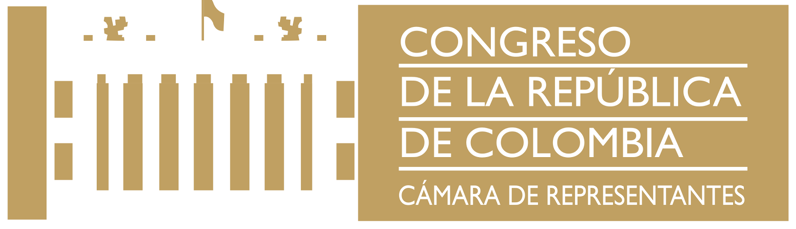 TEXTO APROBADO EN LA COMISION PRIMERA DE LA HONORABLE CÁMARA DE REPRESENTANTES EN PRIMER DEBATE DEL PROYECTO DE LEY No. 411 DE 2021 CÁMARA - 008 DE 2021 SENADO“POR MEDIO DE LA CUAL SE EXPIDE EL ESTATUTO DE CONCILIACIÓN Y SE DICTAN OTRAS DISPOSICIONES.” “EL CONGRESO DE COLOMBIA, DECRETA”:TITULO IOBJETO Y GENERALIDADESCAPITULO IOBJETO, AMBITO Y PRINCIPIOSArtículo 1. Objeto. La presente ley tiene por objeto expedir el Estatuto de Conciliación y crear el Sistema Nacional de Conciliación.Artículo 2. Ámbito de aplicación. La conciliación se regulará por las disposiciones de la presente ley. En los aspectos no regulados en esta ley, se seguirán las reglas establecidas en la normatividad relativa a la materia o asunto objeto de conciliación.Artículo 3. Definición y Fines de la conciliación. La conciliación es un mecanismo de resolución de conflictos a través del cual dos o más personas gestionan por sí mismas la solución de sus diferencias, con la ayuda de un tercero neutral y calificado denominado conciliador, quien, además de proponer fórmulas de arreglo, da fe de la decisión de acuerdo, la cual es obligatoria y definitiva para las partes que concilian.La conciliación, en sus diversas modalidades, es una figura cuyos propósitos son facilitar el acceso a la justicia, generar condiciones aptas para el diálogo y la convivencia pacífica, y servir como instrumento para la construcción de paz y de tejido social.Además de los fines generales, la conciliación en materia contencioso administrativa tiene como finalidad la salvaguarda y protección del patrimonio público y el interés general.Artículo 4. Principios. La conciliación se guiará, entre otros, por los siguientes principios:Autocomposición. Son las propias partes confrontadas las que resuelven su conflicto, desavenencias o diferencias en ejercicio de la autonomía de la voluntad, asistidos por un tercero neutral e imparcial que promueve y facilita el diálogo y la búsqueda de soluciones al conflicto y negociación entre ellas y que puede proponer fórmulas de solución que las partes pueden o no aceptar según su voluntad. Los interesados gozan de la facultad de definir el centro de conciliación donde se llevará a cabo la conciliación, elegir el conciliador. Garantía de acceso a la justicia. En la regulación, implementación y operación de la conciliación se garantizará que todas las personas, sin distinción, tengan las mismas oportunidades, y la posibilidad real y efectiva de acceder al servicio que solicitan. Está garantía implica que la prestación del servicio tanto por los particulares, como por las autoridades, investidas de la facultad de actuar como conciliadores generen condiciones para acceder al servicio a poblaciones urbanas y rurales, aisladas o de difícil acceso geográfico, y acogiendo la caracterización requerida por el servicio a la población étnica, población en condición de vulnerabilidad, niños, niñas y adolescentes y personas con discapacidad. Se deberá garantizar que el trato brindado no resulte discriminatorio por razones de género, raza, idioma, opinión política, condición social, origen étnico, religión, preferencia ideológica, orientación sexual, ubicación territorial, prestando especial atención a la garantía de acceso a la justicia en la ruralidad, en especial en los municipios a que se refiere el Decreto Ley 893 de 2017. En consecuencia, habrá diferentes modelos para la implementación del instrumento, que atenderán a los diversos contextos sociales, geográficos, económicos, etnográficos y culturales donde se aplique. Para tal efecto se podrán constituir centros de conciliación especializados en la atención de grupos vulnerables específicos.3.Celeridad. Los procedimientos definidos en la presente ley se erigen sobre preceptos ágiles, de fácil compresión y aplicación en todo contexto y materia, por lo que los mismos deberán interpretarse y aplicarse por el conciliador, con la debida diligencia, en función de la solución autocompositiva del conflicto. El conciliador, las partes, sus apoderados o representantes legales y los centros de conciliación evitarán actuaciones dilatorias injustificadas, en procura de garantizar el acceso efectivo a la justicia.4.Confidencialidad. El conciliador, las partes y quienes asistan a la audiencia, mantendrán y garantizarán el carácter confidencial de todos los asuntos relacionados con la conciliación, incluyendo las fórmulas de acuerdo que se propongan y los datos sensibles de las partes, los cuales no podrán utilizarse como pruebas en el proceso subsiguiente cuando este tenga lugar.5. Informalidad. La conciliación esta desprovista de las formalidades jurídicas procesales.La competencia del conciliador se determinará conforme a lo establecido en la presente ley, y el factor territorial no será obstáculo alguno para que el conciliador pueda ejercer su labor.El conciliador en equidad podrá realizar audiencias de conciliación en cualquier espacio que considere adecuado para tramitar el conflicto.Lo previsto en los incisos primero y tercero de este numeral no son aplicables es aplicable a la conciliación extrajudicial en asuntos de lo contencioso administrativo o cuando se trata de una conciliación judicial6.Economía. En el ejercicio de la conciliación los conciliadores procuraran el más alto nivel de calidad en sus actuaciones y la protección de los derechos de las personas. El conciliador y las partes deberán proceder con austeridad y eficiencia. 7.Transitoriedad de la función de administrar justicia del conciliador particular. La función transitoria inicia con la designación como conciliador y cesa con la suscripción del acta de conciliación, las constancias que establece la ley o el desistimiento de una o ambas partes. El conciliador se revestirá nuevamente de la función transitoria en los eventos en que proceda la aclaración de un acta o constancia expedida por este.En el caso de la conciliación extrajudicial en derecho, también terminará con el vencimiento del término de los tres (3) meses en que debió surtirse la audiencia, lo que ocurra primero, salvo por habilitación de las partes para extender la audiencia en el tiempo.8.Independencia del conciliador. Como administrador de justicia en los términos del artículo 116 de la Constitución, el conciliador tendrá autonomía funcional, es decir, no estará subordinado a la voluntad de otra persona, entidad o autoridad superior que le imponga la forma en que debe dirigir la audiencia o proponer las fórmulas de acuerdo en la conciliación.Las actuaciones de los operadores de la conciliación extrajudicial en derecho en asuntos contenciosos administrativos, tendrán en razón al interés general y defensa del patrimonio público una autonomía funcional reglada.9.Seguridad jurídica. El análisis del conflicto deberá contar con referentes de confianza en el proceso conciliatorio como medio para la solución alternativa y pacífica del conflicto y creador de derechos con efectos de cosa juzgada, lealtad procesal en la actuación, y certeza en la justicia desde actores sociales e institucionales.10.Principio de neutralidad e imparcialidad. Como administrador de justicia, el conciliador garantizará su actuar y su conducta de manera honesta, leal, neutral e imparcial, antes y durante la audiencia de conciliación y hasta que se alcance una decisión final al conflicto o controversia.11.Principio de presunción de buena fe. En todas las actuaciones de la conciliación se presumirá la buena fe de conformidad con lo previsto en el artículo 83 de la Carta Política, que incluye la presunción de autenticidad de todos los documentos y actuaciones, físicas y virtuales, de conformidad con las disposiciones del CGP.Parágrafo 1. La conciliación por medios virtuales se regirá por los principios señalados en el presente artículo y, además, por los principios de neutralidad tecnológica, autenticidad, integridad, disponibilidad e interoperabilidad de la información. En el tratamiento de datos se deberá garantizar el cumplimiento de los principios y disposiciones contenidos en la Ley 1581 de 2012 o la ley que la modifique, complemente o sustituya.  Con el uso de las tecnologías de la información y las comunicaciones se deberá aumentar, profundizar y hacer eficiente y eficaz el aprovechamiento de los datos, con la finalidad de generar valor social y económico, en el marco de lo establecido en la Ley 1581 de 2012 o la ley que la modifique, complemente o sustituya. Parágrafo 2. La conciliación extrajudicial en asuntos contencioso administrativos se guiará por los principios generales previstos en la presente ley, los cuales deben ser interpretados de acuerdo con la naturaleza e intervinientes en la misma, así como el principio de la función administrativa de que trata el artículo 209 de la Constitución Política. Igualmente, serán aplicables los principios de que trata el Código de Procedimiento Administrativo y de lo Contencioso Administrativo en cuanto resulten compatibles con la naturaleza y características de este mecanismo alternativo de solución de controversias.CAPITULO IIDE LA CONCILIACIÓN Artículo 5. Clases. La conciliación podrá ser judicial, si se realiza dentro de un proceso judicial, o extrajudicial, si se realiza antes o por fuera de un proceso judicial.La conciliación extrajudicial se denominará en derecho, cuando se realice a través de centros de conciliación, ante particulares autorizados para conciliar que cumplen función pública  o ante autoridades en cumplimiento de funciones conciliatorias.La conciliación extrajudicial se denominará en equidad cuando se realice ante conciliadores en equidad aplicando principios de justicia comunitaria dentro del ámbito establecido por la ley.Artículo 6. Formas de llevar a cabo el proceso de conciliación y uso de tecnologías de la información y las comunicaciones. El proceso de conciliación se podrá realizar en forma presencial, digital o electrónica o mixta, para lo cual las partes deberán manifestar en la solicitud de conciliación o una vez citadas, la forma en que actuarán y si se acogen a la forma digital o electrónica o mixta, certificando que cuentan con la idoneidad y los medios tecnológicos necesarios o si pueden acceder a través de las alcaldías, las personerías municipales y demás entidades públicas habilitadas por la Constitución y la Ley, que se encuentren en disponibilidad de facilitar el acceso en sus sedes a las actuaciones virtuales.Para tal efecto dentro del año siguiente a la entrada en vigencia de la presente ley  los centros de conciliación y autoridades con funciones conciliatorias deberán adoptar el uso de las tecnologías de la información y las comunicaciones para garantizar la prestación del servicio de manera digital o electrónica. Para ello, deberá dar cumplimiento a los lineamientos y estándares dados por el Ministerio de Tecnologías de la Información y las Comunicaciones en el marco de la política de gobierno digital, o la que haga sus veces, y solo respecto de la función pública que cumplen.Cuando se trate de autoridades judiciales se deberá adoptar el uso de las tecnologías de la información y las comunicaciones para garantizar la prestación del servicio de manera digital o electrónica, siguiendo los lineamientos y estándares que establezca el Consejo Superior de la Judicatura en el marco del proceso de transformación digital de la justicia.El uso de las tecnologías de la información y las comunicaciones deberá garantizar condiciones de autenticidad, integridad, disponibilidad y confidencialidad; este último cuando se requiera. Así mismo, deben ser idóneas, confiables, seguras, accesibles para personas con discapacidad y suficientes para garantizar la adecuada comparecencia de las partes y la adecuada prestación del servicio de conciliación digital o electrónico.El uso de medios digitales o electrónicos es aplicable en todas las actuaciones, entre otras, para llevar a cabo las comunicaciones tanto con las partes como con terceros, para la comunicación sobre las decisiones adoptadas, la presentación de memoriales y la realización de audiencias a través de videoconferencia, teleconferencia o por cualquier otro medio tecnológico, así como, la incorporación de documentos, el archivo de la actuación y su posterior consulta.A partir de la vigencia de la presente ley cuando se decida por la realización de la conciliación por medios digitales o electrónicos, todo el trámite conciliatorio se deberá digitalizar y cuando sea posible automatizar. En dicho caso, se deberá posibilitar, entre otros, la presentación de la solicitud y radicación digital, el reparto digital, la formación de expedientes y guarda de la información por medios digitales, el acceso al expediente, las notificaciones, la gestión documental digital de la información, la preparación de las actas y constancias, su firma y la interoperabilidad con otros sistemas de información.Sin perjuicio que las entidades dispongan de sistemas que permitan el uso de tecnologías de la información y las comunicaciones para la realización completa del proceso de conciliación, en el evento que una o alguna de las partes opte por realizar el trámite de forma física, éste deberá ser garantizado, en cuyo caso, la gestión documental se deberá integrar en el sistema de gestión documental digital o electrónico dispuesto. Los centros de conciliación que presten el servicio de conciliación por medios digitales o electrónicos, incluirán en su reglamento el procedimiento para su utilización.La aprobación del reglamento o su modificación deberá ser solicitada al Ministerio de Justicia y del Derecho. El Ministerio de Justicia y del Derecho elaborará un reglamento modelo que pondrá a disposición en su sede electrónica dentro de los seis (6) meses siguientes a la entrada en vigencia de la presente ley.
Parágrafo 1. Las comunicaciones a las entidades públicas de todos los niveles y las privadas que cumplan funciones administrativas se realizarán a través del canal digital dispuesto en la sede electrónica de la entidad, según lo señalado en el Artículo 56 del Código de Procedimiento Administrativo y de lo Contencioso Administrativo o la norma que lo sustituya o modifique. En todo caso, los convocantes deberán proporcionar el canal digital para los efectos señalados en el presente artículo, y para efectos de la notificación deberá seguirse lo señalado en el Artículo 56 del Código de Procedimiento Administrativo y de lo Contencioso Administrativo. Cuando se trate de notificaciones o comunicaciones en el marco de la función judicial el numeral 2 del Artículo 291 del Código General del Proceso o la norma que lo modifique, adicione o sustituya.Parágrafo 2.  El Gobierno Nacional reglamentará, dentro de los seis (6) meses siguientes a la entrada en vigencia de la presente ley, las condiciones que deberán cumplir los centros de conciliación para prestar el servicio de conciliación por medios virtuales.Parágrafo 3. Los conciliadores en equidad podrán prestar sus servicios por medios digitales o electrónico siempre que se garantice la autenticidad, integridad, disponibilidad y confidencialidad. Esta última cuando se requiera. Para garantizar la igualdad de acceso a los centros de conciliación y autoridades con funciones conciliatorias, se deberá asegurar mecanismos suficientes y adecuados de acceso gratuito a los medios electrónicos, o permitir el uso alternativo de otros procedimientos. Las autoridades municipales deberán facilitar y/o compartir el espacio físico y las herramientas tecnológicas para tal efecto, dispuestos para las inspecciones de policía y corregiduras, así también los dispuestos en las casas de justicia de los respectivos municipios donde estas existan.Las universidades públicas o privadas que cuenten con consultorios jurídicos y/o centros de conciliación deberán coordinar con los conciliadores en equidad y a solicitud de éstos para facilitar y/o compartir el espacio físico y las herramientas tecnológicas dispuestas por la institución para el mecanismo de conciliación.Artículo 7. Asuntos conciliables. Serán conciliables todos los asuntos que no estén prohibidos por la ley, siendo principio general que se podrán conciliar todas las materias que sean susceptibles de transacción, desistimiento y los derechos de los cuales su titular tenga capacidad de disposición.Para la procedencia de la conciliación no será necesaria la renuncia de derechos. En asuntos de naturaleza laboral y de la seguridad social podrá conciliarse si  con el acuerdo no se afectan  derechos ciertos e indiscutibles. En materia contenciosa administrtiva, serán conciliables los casos en los eventos previstos en la presente ley, siempre y cuando no afecten el interés general y la defensa del patrimonio público.Artículo 8. Gratuidad de la prestación del servicio de conciliación. La prestación del servicio de conciliación que se adelante ante los conciliadores en equidad, servidores públicos facultados para conciliar, centros de conciliación de entidades públicas y de consultorios jurídicos universitarios, será gratuita.Los notarios podrán cobrar por sus servicios. El marco tarifario que fije el Gobierno Nacional, cuando lo considere conveniente será obligatorio.  Los centros de conciliación autorizados deberán establecer los casos en los cuales prestarán el servicio de forma gratuita.Artículo 9. Extensión de la gratuidad en la conciliación en equidad. Teniendo en cuenta que la conciliación en equidad es gratuita, también lo será el servicio de asesoría, patrocinio o gestión de quien acompañe o represente a las partes, salvo lo concerniente a los costos ocasionados en el trámite conciliatorio que deberán ser sufragados por las partes a título de expensas.CAPITULO IIIDE LOS OPERADORES AUTORIZADOS PARA CONCILIARArtículo 10. Operadores autorizados para conciliar extrajudicialmente. Serán operadores de la  conciliación extrajudicial en derecho: Los conciliadores inscritos en los centros de conciliación debidamente autorizados para prestar sus servicios, sean de entidades con o sin ánimo de lucro, de notarías, de entidades públicas o de los consultorios jurídicos de las universidades.  Los servidores públicos facultados por la ley para conciliar. Los defensores del consumidor financiero. En la conciliación en equidad, serán operadores de la conciliación, los conciliadores en equidad debidamente nombrados por la autoridad competente, conforme a lo establecido en la presente ley.Artículo 11. Operadores autorizados para conciliar extrajudicialmente en materia civil. La conciliación extrajudicial en derecho en materia civil, sin perjuicio de la naturaleza jurídica de las partes, podrá ser adelantada ante los conciliadores de los centros de conciliación, ante los delegados regionales y seccionales de la Defensoría del Pueblo, los agentes del ministerio público en materia civil y ante los notarios. A falta de todos los anteriores en el respectivo municipio, esta conciliación podrá ser adelantada por los personeros y por los jueces civiles o promiscuos municipales, siempre y cuando el asunto a conciliar sea de su competencia.Se excluye competencia a los consultorios jurídicos cuando una de las partes sea una entidad pública.Artículo 12. Operadores autorizados para conciliar extrajudicialmente en materia de familia. La conciliación extrajudicial en derecho en materia de familia podrá ser adelantada ante los conciliadores de los centros de conciliación, ante los defensores y los comisarios de familia cuando ejercen competencias subsidiarias en los términos de la Ley 2126 de 2021, los delegados regionales y seccionales de la Defensoría del Pueblo, los agentes del ministerio público ante las autoridades judiciales y administrativas en asuntos de familia y ante los notarios. A falta de todos los anteriores en el respectivo municipio, esta conciliación podrá ser adelantada por los personeros y por los jueces civiles o promiscuos municipales, siempre y cuando el asunto a conciliar sea de su competencia.En la conciliación extrajudicial en materia de familia los operadores autorizados lo son en los asuntos específicos que los autorice la ley. Artículo 13. Operadores autorizados para conciliar extrajudicialmente en materia laboral. La conciliación extrajudicial en derecho en materia laboral podrá ser adelantada ante los jueces laborales competentes conforme las reglas de competencia territorial estatuidas en el Código Procesal del Trabajo y Seguridad Social o ante los inspectores de trabajo, los delegados regionales y seccionales de la Defensoría del Pueblo, y los agentes del Ministerio Público en materia laboral. A falta de todos los anteriores en el respectivo municipio, esta conciliación podrá ser adelantada por los personeros y por los jueces civiles o promiscuos municipales, siempre y cuando el asunto a conciliar sea de su competencia.Artículo 14. Operadores autorizados para conciliar extrajudicialmente en materia de Protección Especial al Consumidor Financiero. En las entidades vigiladas que por definición del Gobierno Nacional deben contar con un Defensor del Consumidor Financiero serán estos los competentes para adelantar conciliaciones entre los consumidores financieros y la respectiva entidad vigilada en los términos de la Ley 1328 de 2009, o la norma que la modifique o sustituya. Artículo 15. Centro de conciliación. Es la línea de acción autorizada por el Ministerio de Justicia y del Derecho a una entidad promotora para que preste el soporte operativo y administrativo requerido para la prestación del servicio de la conciliación extrajudicial en derecho, contando para ello con conciliadores inscritos en sus listas, y estableciendo su propio reglamento para su funcionamiento, el cual igualmente, deberá ser aprobado por el Ministerio de Justicia y del Derecho.Artículo 16. Entidad promotora. Es la entidad pública, persona jurídica sin ánimo de lucro, universidad con consultorio jurídico, o notaría que es responsable de la prestación del servicio de conciliación ante el Ministerio de Justicia y del Derecho.Artículo 17. Creación de centros de conciliación. Las personas jurídicas sin ánimo de lucro, las notarías, las entidades públicas y los consultorios jurídicos universitarios podrán crear centros de conciliación, previa autorización del Ministerio de Justicia y del Derecho.Artículo 18. Contenido y anexos de la solicitud de creación de centros de conciliación. Las entidades interesadas en la creación de centros de conciliación deberán presentar al Ministerio de Justicia y del Derecho una solicitud suscrita por el representante legal de la entidad promotora en la que se manifieste expresamente su interés de crear el centro de conciliación, se indique el nombre, domicilio y el área de cobertura territorial de éste.
A la solicitud se deberá anexar:
1. Certificado de existencia y representación legal de la entidad promotora, salvo en relación con la Nación, los departamentos y los municipios y las demás entidades creadas por la Constitución y la ley.
2. Fotografías, planos y folio de matrícula inmobiliaria o contrato de arrendamiento del inmueble donde funcionará el centro, que evidencie que cuenta con instalaciones que como mínimo deben satisfacer las siguientes características:
a) Área de espera.
b) Área de atención al usuario.
c) Área para el desarrollo de los procesos de administración internos del centro de conciliación.
d) Área para el desarrollo de los trámites conciliatorios, independiente del área destinada a los procesos de administración internos del centro de conciliación, que garantice la privacidad, confidencialidad y accesibilidad según la legislación vigente.
e) Espacio para el almacenamiento de la documentación generada por los trámites, que garantice su conservación, seguridad y confidencialidad.3. El proyecto de reglamento del centro de conciliación, que deberá contener como
mínimo:
a) Las políticas y parámetros del centro de conciliación que garanticen la calidad
de la prestación del servicio y la idoneidad de sus conciliadores.
b) Un código interno de ética al que deberán someterse todos los conciliadores
inscritos en la lista oficial del centro, con el cual se garantice la transparencia e imparcialidad del servicio.
c) Los requisitos de inclusión en la lista de conciliadores y las causales y el procedimiento de exclusión de estas.
d) El procedimiento para la prestación del servicio de conciliación.
e) Los criterios y protocolos de atención inclusiva con enfoque diferencial que permitan cumplir con el principio de garantía de acceso a la justicia.
4. Los documentos que acrediten la existencia de recursos financieros necesarios para la dotación y puesta en funcionamiento del centro, así como para su adecuada operación. Cuando el interesado en la creación del centro sea una entidad pública, debe aportar el proyecto de inversión respectivo o la información que permita establecer que el presupuesto de funcionamiento de la entidad
cubrirá la totalidad de los gastos generados por el futuro centro de conciliación.5. Diagnóstico de conflictividad y tipología de conflicto de la zona en la cual tendrá influencia el centro de conciliación.6. Los casos en los cuales prestará el servicio voluntariamente y forma gratuita.7. El diseño de las herramientas tecnologías, hardware y software que se compromete a garantizar para la operación y modernización del servicio.
Parágrafo 1. La entidad promotora podrá solicitar al Ministerio de Justicia y del Derecho la ampliación de la cobertura territorial de sus servicios de conciliación
prestados en el centro de conciliación autorizado, siempre que acredite nuevamente los requisitos mencionados en este artículo para cumplir con este propósito.Artículo 19. Autorización de creación de centros de conciliación. El Ministerio de Justicia y del Derecho decidirá sobre la solicitud de creación de centros de
conciliación. El Ministerio podrá requerir a la entidad promotora solicitante para que complete o adicione la documentación presentada con la solicitud.Las entidades promotoras podrán modificar sus reglamentos previa aprobación del Ministerio de Justicia y del Derecho.Parágrafo: El Ministerio de Justicia y del Derecho establecerá las condiciones o requisitos especiales para autorizar la creación de centros de conciliación que se ubiquen en los municipios a que refiere el Decreto Ley 893 de 2017 y para constituir centros de conciliación especializados en la atención de grupos vulnerables específicos.Artículo 20. Reglas generales de los centros de conciliación. Los centros de conciliación deberán prestar sus servicios de acuerdo con los siguientes
parámetros:Calidad de la prestación del servicio: los centros de conciliación deberán prestar los servicios de conciliación procurando generar el mayor grado de satisfacción a las partes en la solución de los conflictos. Los centros de conciliación deberán brindar las condiciones necesarias para que los servicios de conciliación se presten en las condiciones de calidad definidas por el Ministerio de Justicia y del Derecho.Participación: los centros de conciliación deberán establecer en su reglamento la estrategia para generar espacios de participación de la comunidad y de promoción y divulgación de los mecanismos alternativos de solución de conflictos.Responsabilidad social: los centros de conciliación prestarán en algunos casos el servicio de conciliación de manera gratuita, o en condiciones preferenciales de conformidad con los parámetros establecidos al respecto por el Ministerio de Justicia y del Derecho.Artículo 21. Obligaciones de los centros de conciliación. Los centros de conciliación
deberán cumplir las siguientes obligaciones:Aplicar el reglamento del centro de conciliación.Contar con una sede dotada de los elementos administrativos y técnicos necesarios para servir de apoyo al procedimiento conciliatorio.Velar porque las audiencias se desarrollen en un lugar y en condiciones adecuadas.Conformar una lista de conciliadores, cuya inscripción se actualizará por lo menos cada tres (3) años.Designar al conciliador de la lista del centro cuando corresponda.Establecer y publicitar las tarifas del servicio de conciliación.Fijar la proporción que corresponderá al conciliador de las tarifas que se cobren
por la conciliación.Organizar un archivo de actas y constancias, y de todos los documentos relacionados con el procedimiento conciliatorio, de acuerdo con lo establecido en esta ley.Registrar ante el Ministerio de Justicia y del Derecho, dentro de los tres (3) días siguientes a su recibo, el acta de conciliación, que cumpla con los requisitos formales establecidos en esta ley, certificando la calidad de conciliador inscrito.Reportar la información requerida, por el Ministerio de Justicia y del Derecho a través del medio dispuesto para ello, y con las condiciones determinadas por dicho Ministerio.Velar por la debida conservación de las actas.Dar trámite a las quejas que se presenten contra la actuación de los conciliadores de su lista y trasladarlas a la autoridad disciplinaria correspondiente, cuando a ello hubiere lugar, siguiendo el procedimiento establecido en el reglamento.Excluir de la lista a los conciliadores en los casos previstos por la ley, siguiendo el procedimiento establecido en el reglamento.Pronunciarse respecto de los impedimentos y recusaciones a que hubiere lugar, de acuerdo con el procedimiento establecido en su reglamento. Organizar su propio programa de educación continuada en materia de mecanismos alternativos de solución de conflictos.Realizar por lo menos una vez al año campañas de promoción del mecanismo de resolución de conflictos en el área de influencia u operación del centro para el cual se encuentra habilitado.Las demás que le imponga la ley.Artículo 22. Tarifas del servicio de conciliación. El Gobierno Nacional, si lo considera conveniente, podrá establecer el marco de regulación de tarifas de los centros de conciliación y los notarios.  En todo caso, se podrán establecer límites máximos a las tarifas si se considera conveniente.Artículo 23 Centros de conciliación en consultorios jurídicos de Instituciones de Educación Superior. Los consultorios jurídicos de Instituciones de Educación Superior podrán organizar su propio centro de conciliación, para el cual se tendrán en cuenta las siguientes reglas:1. Los estudiantes podrán actuar como conciliadores sólo en los asuntos que por su cuantía sean competencia de los consultorios jurídicos, de conformidad con lo señalado en la normativa vigente y bajo la supervisión y orientación del director o asesor del área respectiva, quienes deberán estar certificados como conciliadores de acuerdo con los requisitos y trámites previstos en la ley.
2. Los estudiantes serán auxiliares de los abogados que actúen como conciliadores, en los asuntos que superen la cuantía de competencia de los
consultorios jurídicos.3. Las conciliaciones realizadas en estos centros de conciliación deberán llevar la firma del director o del asesor del área respecto de la cual se trate el tema a conciliar, de conformidad con la organización interna del consultorio jurídico.4. Los abogados titulados vinculados a los centros de conciliación de los consultorios jurídicos tramitarán casos de conciliación.5. Cuando la conciliación se realice por el director del centro de conciliación del consultorio jurídico o el asesor del área correspondiente, no operará la limitación por cuantía, establecida en el numeral primero del presente artículo.El Ministerio de Justicia y del Derecho fijará los contenidos mínimos del programa de capacitación de los estudiantes que desarrollen su práctica como conciliadores en los centros de conciliación de los consultorios jurídicos de Instituciones de Educación Superior, el proceso formativo de los estudiantes y la autonomía universitaria. Esta capacitación deberá ser impartida preferiblemente por los docentes o asesores de las distintas áreas de los consultorios jurídicos.El Ministerio de Justicia y del Derecho de manera periódica realizará jornadas de capacitación a los asesores de los consultorios jurídicos, sobre los contenidos y técnicas de conciliación.El Ministerio de Justicia y del Derecho velará porque los centros de conciliación de las Instituciones de Educación Superior cuenten con el personal administrativo necesario para el trámite de la conciliación. CAPÍTULO IV
CONCILIACIÓN POR NOTARIOS Y CENTROS DE CONCILIACIÓN DE NOTARÍAS
Artículo 24. Conciliación por notarios. El notario podrá actuar como conciliador en su notaría de forma personal e indelegable en los asuntos directamente autorizados por la ley en materia civil y de familia y tendrá los mismos deberes y obligaciones establecidos en la presente Ley.Artículo 25. Centros de conciliación de notarías. Cuando el notario decida prestar el servicio a través de conciliadores en derecho, deberá crear centro de conciliación de conformidad con el procedimiento y los requisitos establecidos en la presente ley.En tal evento, el notario responderá como titular de la notaría por el cumplimiento de las obligaciones establecidas para los centros de conciliación.Artículo 26. Responsabilidad del notario y de los conciliadores de su lista. Cuando una conciliación se realice en un centro de conciliación de una notaría la responsabilidad directa frente al procedimiento será del conciliador que la desarrolle. El notario será responsable respecto de quienes conforman la lista, de la administración del Centro como director del mismo, y de la aplicación del reglamento del centro de conciliación.Artículo 27. Obligaciones del notario como director del centro de conciliación. El
notario responderá como director del centro de conciliación de la notaría, entre otros, por el cumplimiento de las siguientes obligaciones:1. Conformar, a través del centro de conciliación, la lista de conciliadores entre quienes cumplan los requisitos exigidos por la ley.2. Fijar la proporción que corresponderá al conciliador de las tarifas que se cobren
por la conciliación.3. Dar trámite a las quejas que se presenten contra la actuación de los conciliadores de su lista y trasladarlas a la autoridad disciplinaria dispuesta en el artículo 19 del presente Estatuto, cuando a ello hubiere lugar, siguiendo el procedimiento establecido en el reglamento.4. Excluir de la lista a los conciliadores en los casos previstos por la ley, siguiendo el procedimiento establecido en el reglamento.5. Designar al conciliador de la lista.6. Pronunciarse respecto de los impedimentos y recusaciones a que hubiere lugar.7. Velar porque las audiencias se desarrollen en un lugar y en condiciones adecuadas.8. Velar por la debida conservación de las actas, y de la demás documentación relacionada dentro del proceso conciliatorio.9. Hacer cumplir  el reglamento del centro de conciliación de la Notaría. 10. Las demás que le imponga la ley.El Ministerio de Justicia y del Derecho, ejercerá la inspección, vigilancia y control, de los centros de conciliación creados por las notarías.CAPITULO VDEL CONCILIADORArtículo 28. Requisitos para ser conciliador. El conciliador deberá ser colombiano, ciudadano en ejercicio, y estar en pleno goce de sus derechos civiles, los conciliadores no podrán estar incursos en las causales de inhabilidad, incompatibilidad o impedimento consagradas en el Código General del Proceso, o en el Código de Procedimiento Administrativo y de lo Contencioso Administrativo, según sea el caso, así como tampoco en conflicto de interés frente a los asuntos objeto de conciliación.Además de los enunciados anteriormente, los conciliadores deberán cumplir los siguientes requisitos:1. El conciliador en derecho, deberá ser abogado y con tarjeta profesional vigente, certificarse como conciliador en derecho de acuerdo con los parámetros establecidos por el Ministerio de Justicia y del Derecho, estar registrado en el Sistema de Información del Ministerio de Justicia y del Derecho, e inscribirse en un centro de conciliación. Los conciliadores deberán cumplir además con el perfil ocupacional que determine para el caso el Ministerio de Justicia y del Derecho, a partir del marco competencial que integre las esferas del ser, saber y saber hacer.A los servidores públicos facultados para conciliar, sólo les serán exigibles los requisitos establecidos para el ejercicio del cargo. Éstos deberán formarse como conciliadores en derecho, según lo dispuesto en el artículo 46 de la presente ley.    2. Cuando se trate de estudiantes que desarrollen su práctica como conciliadores centros de conciliación de consultorios jurídicos universitarios, no tendrán que cumplir los requisitos anteriores.3. El conciliador en equidad deberá gozar de reconocimiento comunitario y un alto
sentido del servicio social y voluntario, haber residido mínimo dos (2) años en la
comunidad donde va a conciliar, ser postulado por las organizaciones cívicas de los correspondientes barrios, corregimientos y veredas que la conforman, y certificarse como conciliador en equidad de acuerdo con los parámetros establecidos por el Ministerio de Justicia y del Derecho.Los Tribunales Superiores de Distrito Judicial de Jurisdicción Ordinaria de las ciudades sede de estos y los jueces primeros del mayor nivel jerárquico en los demás municipios del país, nombrarán los conciliadores en equidad que cumplan con los requisitos establecidos por el Ministerio de Justicia y del Derecho.El nombramiento como conciliador en equidad constituye un especial reconocimiento al ciudadano por su servicio y dedicación a su comunidad.El conciliador en equidad deberá estar inscrito en un Programa Local de Justicia en Equidad.Teniendo en cuenta que los conciliadores en equidad prestan su servicio de manera gratuita, su labor se regulará de acuerdo con lo establecido en la Ley 720 de 2001 “Por medio de la cual se reconoce, promueve y regula la acción voluntaria de los ciudadanos colombianos”. Artículo 29. Deberes y obligaciones del conciliador. El conciliador tendrá las siguientes obligaciones:
1. Citar a las partes de conformidad con lo dispuesto en esta ley.
2. Citar por solicitud de las partes o de acuerdo con su criterio, a quienes deban asistir a la audiencia, incluidos los expertos en la materia objeto de conciliación.
3. Propender por un trato igualitario entre las partes.
4. Dirigir la audiencia de conciliación, de manera personal e indelegable, además de ilustrar a los comparecientes acerca del objeto, alcance y límites de la conciliación.
5. Motivar a las partes para que presenten fórmulas de arreglo con base en los hechos tratados en la audiencia.
6. Formular propuestas de arreglo.
7. Emitir constancias cuando corresponda.8. Redactar y suscribir el acta de conciliación en caso de acuerdo total o parcial.
Artículo 30. Deberes y obligaciones del conciliador en derecho ante el centro de
conciliación. Son obligaciones del conciliador en derecho ante el centro de conciliación en cuya lista se encuentra inscrito:1. Suministrar información veraz y completa en el procedimiento de inscripción en la lista del centro de conciliación.
2. Informar al centro de conciliación el acaecimiento de cualquier hecho que pueda ser constitutivo de conflicto de interés, impedimento o inhabilidad.
3. Informar al centro de conciliación cualquier modificación en la información suministrada en el momento de su inscripción en la lista.
4. Aceptar la designación para el asunto objeto de la conciliación, salvo que esté incurso en alguna causal de impedimento, de conflicto de interés o fuerza mayor.5. Entregar al centro de conciliación en el cual se encuentre inscrito, el original del acta de conciliación, o de las constancias y los documentos aportados por las partes y/o el archivo digital cuando medió la utilización de medios tecnológicos para adelantar el procedimiento conciliatorio, dentro del dos (2) días siguientes al de la audiencia. La constancia de inasistencia deberá ser entregada dentro de los cuatro (4) días hábiles después de realizada la audiencia. 6. Expedir cualquier certificación que sea solicitada por las partes, relacionadas con determinados aspectos del procedimiento.7.Guardar reserva sobre el contenido y disposición de documentos, discusiones, fórmulas de arreglo y acuerdos a los que hayan llegado las partes en el trámite conciliatorio, los cuales solo quedarán a disposición de las partes y las autoridades judiciales y administrativas que lo requieran para fines eminentemente procesales, estadísticos o de registro. El incumplimiento de cualquiera de los deberes y obligaciones mencionados facultará al centro de conciliación para aplicar las sanciones establecidas para esos efectos, dentro de su reglamento.Artículo 31. Deberes y Obligaciones especiales de los servidores públicos facultados para conciliar. La facultad para conciliar otorgada por la ley a los servidores públicos es indelegable.
Los servidores públicos facultados para conciliar deberán entregar a la entidad correspondiente las actas o las constancias y demás documentos aportados por las partes en el procedimiento de conciliación para su archivo, en la forma dispuesta en la Ley General de Archivo vigente.Igualmente, deberán registrar la información correspondiente a las solicitudes, procedimientos, actas y constancias de conciliación, en el sistema de información dispuesto para esos efectos, por el Ministerio de Justicia y del Derecho.También deberán proporcionar la información adicional que el Ministerio de Justicia y del Derecho, les solicite en cualquier momento.Parágrafo. Para el caso de las conciliaciones extrajudiciales en materia contencioso administrativa, la información que sea requerida por el Ministerio de Justicia y del Derecho será aportada por la Procuraduría General de la Nación mediante los mecanismos que, en virtud del principio de colaboración armónica, acuerden previamente las entidades.Artículo 32. Atribuciones del conciliador en derecho. El conciliador en derecho tendrá las siguientes atribuciones:Dar trámite, o solicitar aclaraciones o información complementaria a la solicitud de conciliaciónEn caso del retiro de la solicitud, o del no cumplimiento del requerimiento del conciliador, en el sentido de información complementaria o aclaración de la misma, se tendrá como no presentada.Citar a audiencia de conciliación extrajudicial por el medio más expedito.Dirigir de manera personal, directa e indelegable la audiencia e ilustrar a los comparecientes sobre el objeto, alcance y límites de la conciliación.Proponer fórmulas de acuerdo y motivar a las partes para que las presenten.También podrá realizar audiencias privadas con las partes para explorar fórmulas de arreglo.Tomar las decisiones que en su criterio son necesarias, para el buen desarrollo de la audiencia de conciliación.Suspender la audiencia de conciliación cuando las partes lo soliciten, o cuando en su criterio, no se estén dando las condiciones para el normal desarrollo de la misma.Solicitarle a las autoridades judiciales o administrativas, la colaboración por parte de éstas en asuntos que considere que necesitan de su concurso, para la correcta realización del procedimiento conciliatorio.Artículo 33. Impedimentos y recusaciones. El conciliador deberá declararse impedido tan pronto como advierta la existencia de alguna causal que comprometa la independencia o imparcialidad de su gestión, expresando los hechos en que se fundamenta. No podrá aceptar la designación cuando tengan un interés directo o indirecto en la conciliación.Las causales de impedimento, recusación o conflicto de interés serán las previstas en el Código General del Proceso o la norma que lo modifique, complemente o sustituya, sin perjuicio de lo previsto para la conciliación en materia contencioso administrativo. Cuando se configure cualquiera de las causales señaladas, el centro de conciliación, el superior jerárquico del servidor público habilitado por la ley para conciliar, o el Programa Local de justicia en equidad, según corresponda, decidirá sobre el impedimento o recusación y de proceder, designará otro conciliador y aplicará el procedimiento y sanciones establecidos en su reglamento normativo.  Artículo 34. Inhabilidad especial. El conciliador no podrá actuar como árbitro, asesor o apoderado de una de las partes intervinientes en la conciliación en cualquier proceso judicial o arbitral durante un (1) año a partir de la expiración del término previsto para la misma. Esta prohibición será permanente en la causa en que haya intervenido como conciliador.Los conciliadores inscritos en los centros de conciliación no podrán intervenir en casos en los cuales se encuentren directamente interesados dichos centros, sus funcionarios. En virtud de esta inhabilidad los centros de conciliación tampoco podrán asumir el trámite de estas solicitudes.Parágrafo 1. El conciliador en equidad podrá ser sancionado por incurrir en las faltas previstas en el Código de Ética del Programa Local de Justicia en Equidad, siempre que la conducta investigada no sea constitutiva de falta disciplinaria. En este evento, el coordinador del Programa Local de Justicia en Equidad podrá conducir la correspondiente investigación y la sanción será impuesta por el Comité de Ética, conformado por conciliadores en equidad.Artículo 35. Régimen disciplinario. El régimen disciplinario del conciliador será el
previsto en la Ley 1952 de 2019 - Código Único Disciplinario, la Ley 2094 de 2021 o las normas que las modifiquen, complementen, o sustituyan, el cual será adelantado por la Comisión de Disciplina Judicial competente.
Las quejas que se presenten en contra de los servidores públicos o notarios cuando actúan como conciliadores en los términos de la presente ley, aplicando el principio de la autonomía de la función jurisdiccional, deberán ser trasladadas a la Comisión Nacional o Seccional de Disciplina Judicial, de acuerdo con lo previsto en la Ley 2094 de 2021, o la norma que lo modifique, complemente, o sustituya, a menos de que se trate de servidores públicos con régimen especial.Adicionalmente, los conciliadores también podrán ser sancionados, cuando incurran en alguna de las siguientes conductas:
1. Cuando utilice su investidura para sacar provecho económico a favor propio, o de un tercero.
2. Cuando el conciliador en equidad solicite a las partes el pago de emolumentos por el servicio de la conciliación.Parágrafo 1. Recibida la queja y luego de garantizar el derecho de defensa del conciliador en equidad, la autoridad judicial nominadora del conciliador podrá suspenderlo de manera preventiva en el ejercicio de sus funciones, hasta que se produzca una decisión de fondo por parte de la autoridad disciplinaria respectiva.Parágrafo 2. El conciliador en equidad podrá ser sancionado por incurrir en las faltas previstas en el Código de Ética del Programa Local de Justicia en Equidad, siempre que la conducta investigada no sea constitutiva de falta disciplinaria. En este evento, el coordinador del Programa Local de Justicia en Equidad podrá conducir la correspondiente investigación y la sanción será impuesta por el Comité de Ética, conformado por conciliadores en equidad. Las sanciones serán las previstas en el código de ética del Programa Local de Justicia en Equidad.CAPÍTULO VI
CONTROL, INSPECCIÓN Y VIGILANCIAArtículo 36. Control, Inspección y Vigilancia de los Centros de Conciliación. El Ministerio de Justicia y del Derecho tendrá funciones de control, inspección y vigilancia sobre los centros de conciliación y de los programas locales de justicia en equidad.En ejercicio de estas funciones, el Ministerio de Justicia y del Derecho podrá solicitar de oficio o por queja recepcionada la información que estime pertinente y efectuar visitas como mínimo cada dos años desde la autorización de funcionamiento de los Centros de Conciliación, a las instalaciones en que funcionan sus vigilados, para procurar, exigir y verificar el cumplimiento de las obligaciones legales y reglamentarias a cargo de estos, con el propósito de garantizar el acceso a la justicia a través de los mecanismos alternativos de solución de conflictos. En caso que de las labores de inspección y vigilancia se encuentren irregularidades en la prestación del servicio por parte de los centros de conciliación y los programas locales de justicia en equidad, deberá proponerse el respectivo plan de mejoramiento suscrito por las partes.El Ministerio de Justicia y del Derecho creará un plan anual de visitas aleatorias a los centros de conciliación y de los programas locales de justicia en equidad con el ánimo de cumplir con lo establecido en este artículo.Artículo 37. Procedimiento sancionatorio. El trámite para la investigación y sanción de los centros de conciliación atenderá las reglas previstas en el capítulo III del título III de la parte primera de la Ley 1437 de 2011 o la norma que la sustituya, modifique
o complemente sobre el procedimiento administrativo sancionatorio.Artículo 38. Actuaciones preliminares. Cuando por cualquier medio el Ministerio de Justicia y del Derecho conozca la existencia de un presunto incumplimiento de las obligaciones impuestas por la ley y sus reglamentos a un centro de conciliación o a un Programa Local de Justicia en Equidad, deberá solicitar la explicación pertinente o disponer visitas al centro correspondiente.Artículo 39. Actos que resuelvan de fondo el procedimiento. La decisión de no
iniciar el proceso administrativo sancionatorio deberá estar debidamente motivada y se notificará en la forma establecida para el procedimiento administrativo conforme a la Ley 1437 de 2011 o la norma que lo sustituya, modifique o complemente.Las decisiones que se profieran dentro del procedimiento administrativo sancionatorio iniciado contra un centro de conciliación deberán comunicarse en la forma establecida en la Ley 1437 de 2011 o la norma que lo sustituya, modifique o complemente, para este tipo de procedimientos.Artículo 40. Sanciones por incumplimiento de obligaciones. El Ministerio de Justicia y del Derecho, una vez comprobada la infracción a la ley, a sus reglamentos, al incumplimiento total o parcial de los planes de mejoramiento suscritos con el Ministerio de Justicia y del Derecho o al incumplimiento del reglamento del centro de conciliación o del programa de justicia en equidad, y cumplido el procedimiento establecido para ello, podrá imponer a los centros de conciliación y a los programas de justicia en equidad, mediante resolución motivada, y en atención a la gravedad de la infracción de menor a mayor, las siguientes sanciones:1. Amonestación escrita.2. Multa hasta doscientos (200) salarios mínimos legales mensuales vigentes, teniendo la capacidad económica del centro de conciliación, a favor del Tesoro Público.3. Suspensión de la operación del programa, del centro o de la sede del centro donde se cometió la irregularidad, hasta por un término de seis (6) meses.4. Revocatoria de la autorización para la operación del centro o del programa.Para evaluar la gravedad de la conducta investigada se atenderá lo dispuesto en el artículo 50 de la Ley 1437 de 2011 o la norma que lo sustituya, modifique o complemente.El Ministerio de Justicia y del Derecho determinará en el acto administrativo de la sanción de suspensión o revocatoria, en atención a los hechos y a la naturaleza de la infracción, si esta recae sobre todos o algunos de los servicios o para una o todas
las sedes del centro de conciliación o del programa, o para la totalidad de la operación de aquél.Cuando a un centro de conciliación se le haya revocado la autorización para la operación, la entidad promotora no podrá solicitar nuevamente dicha autorización, por un término de cinco (5) años.Parágrafo. En caso de revocatoria o sanción temporal de la operación de un centro de conciliación, se indicará en el acto administrativo sancionatorio, el centro o centros de conciliación que continuarán conociendo de los procedimientos en curso y que recibirán los soportes documentales del centro sancionado o suspendido. Para estos eventos, se preferirán los centros de conciliación de entidades públicas ubicados en el lugar donde se encuentra el centro revocado.Cuando se suspenda la operación de una sede de un centro de conciliación, la entidad promotora determinará cuál de sus sedes continuará conociendo de los procedimientos en curso y recibirá los soportes documentales de la sede del centro suspendido.Este procedimiento también se aplicará cuando la misma entidad promotora sea la que solicite la revocatoria de la autorización.CAPÍTULO VIIFORMACIÓN EN CONCILIACIÓN EN DERECHO
Artículo 41. Entidades avaladas para formar en conciliación en derecho. Las entidades promotoras de centros de conciliación, entidades sin ánimo de lucro y entidades públicas, interesadas en impartir la formación en conciliación en derecho, deberán presentar solicitud de aval al Ministerio de Justicia y del Derecho.Las instituciones de educación superior podrán ofrecer formación en conciliación de conformidad con la normatividad vigente. Los certificados que expida en el que conste la formación como conciliador, el cumplimiento de las áreas necesarias para avalar la formación y número de créditos y horas dictadas, será suficiente para inscribirse como conciliador, en cuyo caso el Ministerio de Justicia y del Derecho dará aval a su inscripción. 
Las entidades avaladas podrán hacer uso de herramientas electrónicas con el fin de realizar cursos virtuales y a distancia.Parágrafo. El Ministerio de Justicia y del Derecho señalará los requisitos exigidos y el procedimiento para el otorgamiento de este aval.Artículo 42. Contenido del programa de formación. El Ministerio de Justicia y del Derecho fijará los contenidos mínimos que debe comprender el programa de formación para conciliadores en derecho, incluidas las actualizaciones para efectos
de renovación de la inscripción.Artículo 43. Certificación. Las entidades avaladas deberán certificar a las personas que cursen y aprueben el programa académico ofrecido, el cual deberá contener por lo menos la siguiente información:
1. Nombre de la entidad avalada.
2. Número y fecha de la resolución de otorgamiento del aval para impartir la formación.
3. Nombre y documento de entidad del estudiante.
4. Certificación de la aprobación del programa académico respectivo.
5. Intensidad horaria del programa.Artículo 44. Registro de formados ante el Ministerio de Justicia y del Derecho. La entidad avalada deberá registrar en el sistema de información que el Ministerio de Justicia y del Derecho disponga para ello, los datos de quienes hayan cursado y
aprobado el programa de formación.Artículo 45. Formación de conciliadores de centros de conciliación. Los conciliadores de centros de conciliación deberán formarse como conciliadores en
derecho y acreditar la formación de acuerdo con lo establecido por esta ley.El Gobierno Nacional reglamentará los requisitos que permitan acreditar la idoneidad y experiencia de los conciliadores en el área que vayan a actuar.Artículo 46. Formación de los notarios y servidores públicos facultados para conciliar. Los notarios y servidores públicos facultados para conciliar deberán formarse como conciliadores en derecho.
El Ministerio de Justicia y del Derecho deberá velar porque los funcionarios públicos facultados para conciliar reciban capacitación en mecanismos alternativos de solución de conflictos.La Procuraduría General de la Nación deberá velar porque los procuradores judiciales facultados para conciliar reciban capacitación en mecanismos alternativos de solución de conflictos. Los miembros de los comités de conciliación deberán recibir capacitación en conciliación en materia contencioso administrativa, por lo menos una vez cada año por parte del Ministerio Público de conformidad con los lineamientos impartidos por el Ministerio de Justicia y del Derecho y la Procuraduría General de la Nación. El Ministerio de Justicia y del Derecho dentro de los seis meses siguientes a la entrada en vigencia de la presente disposición legal, implementará módulo virtual de conciliación evaluable que pondrá a disposición de las entidades públicas del nivel nacional y territorial para ser aplicado en los procesos de inducción y reinducción de los servidores públicos de niveles directivos quienes deberán realizar el módulo hasta aprobar la evaluación.CAPÍTULO VIII
JUDICATURA Y PRÁCTICA PROFESIONAL EN CONCILIACIÓNArtículo 47. Práctica en conciliación en derecho. A efectos de realizar su práctica en los consultorios jurídicos, los estudiantes de derecho deberán cumplir con una carga mínima en conocimientos en conciliación. Para ello, con anterioridad a la práctica, deberán cursar y aprobar la formación respectiva, de conformidad con los requisitos establecidos por la universidad, bajo las recomendaciones del Ministerio de Justicia y del Derecho.La judicatura en las casas de justicia o en los centros de conciliación públicos, o los programas locales de justicia en equidad, tendrá una duración de siete (7) meses.Quienes la realicen en estas condiciones, en caso de igualdad de puntaje en la lista de elegibles, tendrán derecho a ser nombrados en empleos de carrera en cualquier entidad u organismo estatal.Los egresados de las facultades de derecho que obtengan licencia provisional para el ejercicio de la profesión podrán realizar su judicatura como abogados conciliadores en los centros de conciliación de los consultorios jurídicos, siempre que hayan realizado el curso de formación en conciliación en derecho.Artículo 48. Judicatura en conciliación. Los egresados de las facultades de derecho
podrán realizar la judicatura en conciliación extrajudicial en derecho en los centros de conciliación, en las casas de justicia y en los programas locales de justicia en equidad, de acuerdo con los parámetros establecidos por el Ministerio de Justicia y del Derecho.
La judicatura en las casas de justicia o en los centros de conciliación públicos, o los programas locales de justicia en equidad, tendrá una duración de siete (7) meses.
Quienes la realicen en estas condiciones, en caso de igualdad de puntaje en la lista de elegibles, tendrán derecho a ser nombrados en empleos de carrera en cualquier entidad u organismo estatal.Los egresados de las facultades de derecho que obtengan licencia provisional para el ejercicio de la profesión podrán realizar su judicatura como abogados conciliadores en los centros de conciliación de los consultorios jurídicos, siempre que hayan realizado el curso de formación en conciliación en derecho, de acuerdo a lo establecido en esta Ley. Artículo 49. Práctica en conciliación en carreras distintas a derecho. Los estudiantes de último año de psicología, trabajo social, sicopedagogía, comunicación social y carreras afines a la resolución de conflictos podrán hacer sus prácticas en conciliación, apoyando la labor del conciliador y el desarrollo de las audiencias.Para el efecto, se celebrarán convenios entre las respectivas facultades universitarias y los programas locales de justicia en equidad, las entidades que cuenten con servidores públicos habilitados para conciliar y las entidades promotoras de centros de conciliación.TÍTULO II
DEL PROCEDIMIENTO CONCILIATORIOCAPÍTULO IDEL PROCEDIMIENTO CONCILIATORIO EN ASUNTOS PRIVADOS.DE LA SOLICITUD, LA CITACIÓN Y LA AUDIENCIA DE CONCILIACIÓNArtículo 50. Inicio de la actuación. La conciliación extrajudicial inicia con la solicitud del interesado, quien deberá asistir a las audiencias que se lleven a cabo dentro del proceso conciliatorio.Cualquier persona interesada podrá solicitar audiencia de conciliación en forma verbal o escrita, individual o conjunta, física o electrónica, conforme a lo dispuesto en el reglamento de la entidad, del centro de conciliación o del Programa Local de Justicia en Equidad.En la conciliación extrajudicial en derecho, el interesado podrá presentar la solicitud de conciliación personalmente o por medio de abogado con facultad expresa para conciliar.El poder podrá aportarse física o electrónicamente conforme lo dispone el Código General del Proceso.Las solicitudes de conciliación extrajudicial presentadas por medios virtuales  no
requerirán de la firma digital definida por la Ley 527 de 1999 y en estos casos bastará la identificación suministrada por el solicitante, sin perjuicio de lo señalado
en el artículo 6 de la presente ley.Parágrafo 1. Podrá presentarse solicitud de conciliación a nombre de una persona de quien no se tenga poder, en los eventos y bajo las condiciones previstas en el Código General del Proceso para el agente oficioso. No será necesario prestar caución.Si el interesado no ratifica la solicitud dentro de los diez (10) días siguientes a su radicación, se entenderá como no presentada.Artículo 51. De la solicitud de conciliación extrajudicial ante juez laboral. Las personas que tengan interés en conciliar diferencias que sean de competencia de la especialidad laboral podrán presentar solicitud de conciliación, indicando los motivos ante el juez laboral conforme las reglas de competencia territorial estatuidas en el Código Procesal del Trabajo y Seguridad Social, sin atención a la cuantía.La solicitud de conciliación extrajudicial ante juez laboral será distribuida por sistema de reparto y, una vez recibida, se señalará día y hora para celebración de audiencia dentro de los diez (10) días siguientes a su recepción.La concurrencia de los interesados a la audiencia de conciliación será responsabilidad de quien la solicite, razón por la cual deberá adelantar las gestiones de notificación para tal efecto. Artículo 52. Contenido de la solicitud de conciliación. La solicitud de conciliación
extrajudicial en derecho deberá contener los siguientes requisitos:1. Indicación del conciliador o el centro de conciliación a quien se dirige.2. Individualización de las partes y de sus representantes si fuere el caso.3. Descripción de los hechos  4. Pretensiones del convocante.5. Estimación razonada de la cuantía.6. Relación de las pruebas que se acompañan cuando se trate de conciliación en derecho. 7. Indicación del correo electrónico de las partes en donde se surtirán las comunicaciones o la identificación del medio que considere más expedito y eficaz para ello;8. Firma del solicitante o solicitantes o de su apoderado, según el caso. En el caso de solicitudes enviadas por correo electrónico, el requisito de la firma, se entenderá cumplido, conforme lo establece el artículo 7 de la Ley 527 de 1999.Artículo 53. Recepción y corrección de la solicitud. Recibida la solicitud, el conciliador procederá a revisar si la solicitud cuenta con la información suficiente para proceder a la citación del o los convocados.En la conciliación extrajudicial en derecho, el conciliador procederá a revisar si la solicitud cumple con todos los requisitos establecidos en el artículo anterior. En ningún caso se podrá rechazar de plano la solicitud por ausencia de cualquiera de los requisitos señalados. En este evento, el conciliador informará al interesado sobre los requisitos faltantes para que los complete. Si no lo hiciere dentro del término de cinco (5) días siguientes al requerimiento realizado, se entenderá que el solicitante ha perdido el interés en  la solicitud, y en consecuencia se tendrá  por no presentada.Artículo 54. Constancia de asunto no conciliable. Cuando se presente una solicitud de conciliación extrajudicial y el asunto de que se trate no sea conciliable por estar prohibido por la ley, el conciliador expedirá la correspondiente constancia dentro de los diez (10) días siguientes a la presentación de la solicitud.Si durante el trámite de la audiencia se observare que no es procedente se expedirá la respectiva constancia y se devolverán los documentos aportados.Artículo 55. Citación. Si de conformidad con la ley el asunto es conciliable, el conciliador citará a las partes a la audiencia de conciliación por el medio que considere más expedito y eficaz, indicando sucintamente el objeto de la conciliación.La citación a la audiencia podrá realizarse por medios virtuales, de conformidad
con lo previsto en el reglamento de la entidad que preste el servicio.Cuando se trate de una conciliación extrajudicial en derecho, dentro de los diez (10) días siguientes al recibo de la solicitud o de la corrección de la misma, si a ello hubiere lugar, el conciliador fijará fecha y hora para la celebración de la audiencia de conciliación, la cual deberá realizarse dentro de los treinta (30) días siguientes a la fecha de admisión de la solicitud.En el evento en que se programe la realización de la audiencia por videoconferencia, teleconferencia o por cualquier otro medio técnico, así se informará en el acto de citación y en caso de requerirse por alguno de los interesados, el conciliador o el centro de conciliación, deberán facilitar los medios tecnológicos correspondientes.La dirección electrónica para dirigir todas las comunicaciones necesarias, dentro del procedimiento, deberá corresponder a la informada a través del registro mercantil o la acordada por las partes contenida en el contrato o negocio jurídico cuando corresponda, o la relacionada por la parte en la solicitud de conciliación.Artículo 56. Suspensión del término de caducidad o prescripción. La presentación de la solicitud de conciliación extrajudicial en derecho suspende el término de prescripción o de caducidad, según el caso, hasta que suscriba el acta de conciliación, se expidan las constancias establecidas en la presente ley o hasta que se venza el término de tres (3) meses, o la prórroga a que se refiere el artículo 59 de esta ley, lo que ocurra primero.Esta suspensión operará por una sola vez y será improrrogable.Artículo 57. Designación del conciliador. La designación de la persona que actuará como conciliador, de la lista correspondiente, se podrá realizar:1. Por mutuo acuerdo entre las partes.2. Por solicitud de la parte convocante.3. Por la designación que haga el centro de conciliación de la lista que para el efecto haya conformado.4. Por la designación que haga la entidad correspondiente.5. Por orden judicial, en el caso previsto y siguiendo el procedimiento previsto en el artículo 75 de esta ley.Parágrafo 1. Si la solicitud es presentada ante un servidor público habilitado para conciliar la designación se hará conforme a las reglas establecidas por la institución a que este pertenece.Artículo 58. Asistencia y representación en la audiencia de conciliación. Las partes deberán asistir  a la audiencia de conciliación, y podrán hacerlo con sus apoderados cuando así lo consideren.En aquellos eventos en los que el domicilio de alguna de las partes no se encuentre
en el municipio del lugar donde se vaya a celebrar la audiencia, o alguna de ellas se encuentre por fuera del territorio nacional, o cuando ocurran circunstancias que configuren caso fortuito o fuerza mayor, podrá solicitarse al conciliador que la audiencia de conciliación pueda celebrarse con la sola comparecencia del apoderado de la parte, debidamente facultado para conciliar.Parágrafo. En las circunstancias donde se permite la presencia del apoderado, sin la asistencia de la parte, este deberá aportar el correspondiente poder, para ser reconocido como tal. Si es una persona jurídica, la representación se hará a través del apoderado judicial, constituido como tal, a través del correspondiente poder general.Los poderes especiales podrán ser conferidos mediante mensaje de datos, en los términos del Código General del Proceso.  Artículo 59. Inasistencia a la audiencia. Cuando alguna de las circunstancias contempladas en el artículo anterior impida a una de las partes acudir a la audiencia, deberá informarlo así dentro de los tres (3) días siguientes a la fecha en que debió celebrarse la audiencia.Si las partes o alguna de ellas no comparece a la audiencia de conciliación a la que fue citada y no justifica su inasistencia en los términos indicados en el inciso anterior, siempre que la conciliación constituya requisito de procedibilidad, su conducta podrá ser considerada como indicio grave en contra de sus pretensiones o de sus excepciones de mérito en un eventual proceso judicial que verse sobre los mismos
hechos.En este evento, además, siempre que la conciliación constituya requisito de procedibilidad, el juez impondrá a la parte que no haya justificado su inasistencia a la audiencia, una multa hasta por valor de dos (2) salarios mínimos legales mensuales vigentes.Artículo 60. Termino para realizar la Audiencia de conciliación. La audiencia de conciliación deberá intentarse en el menor tiempo posible y podrá suspenderse y reanudarse cuantas veces sea necesario a petición de las partes de mutuo acuerdo.
En todo caso, la conciliación extrajudicial en derecho tendrá que surtirse dentro de los tres (3) meses siguientes a la presentación de la solicitud. Las partes por mutuo acuerdo podrán prorrogar este término, hasta por tres (3) meses más.Artículo 61. Desarrollo de la audiencia de conciliación extrajudicial. Con la presencia de las partes y/o sus apoderados, según sea el caso y demás convocados el día y hora señalados para la celebración de la audiencia de conciliación, esta se llevará a cabo bajo la orientación del conciliador, quien conducirá el trámite en la
siguiente forma:En la audiencia de conciliación las partes deberán determinar con claridad los hechos alegados y las pretensiones que en ellos se fundamentan para facilitar la consecución del acuerdo. Si los interesados no plantean fórmulas de arreglo, el conciliador podrá proponer las que considere procedentes para la solución de la controversia.Logrado el acuerdo, se levantará un acta de conciliación, conforme de con lo previsto en la presente ley. El acta será firmada, en los términos de la Ley 527 de 1999, por quienes intervinieron en la diligencia y por el conciliador.Si no fuere posible la celebración del acuerdo, el conciliador expedirá inmediatamente la constancia de no acuerdo que trata la presente ley.Parágrafo. El conciliador solicitará a la Comisión Nacional o Seccional de Disciplina Judicial, según sea el caso, que investigue al abogado que pudiera haber incurrido durante el trámite de la conciliación en las faltas disciplinarias establecidas en la Ley 1123 de 2007, o en la norma que lo modifique, sustituya o complemente.Artículo 62. Pruebas. En la conciliación en derecho, las pruebas podrán aportarse con la solicitud de conciliación, teniendo en cuenta los requisitos consagrados en los artículos 243 y siguientes del Código General del Proceso o las normas que lo sustituyan, adicionen o complementen.Las pruebas aportadas serán tomadas como un respaldo para eventuales fórmulas de arreglo que se presenten en la audiencia de conciliación.Sin embargo, su falta de presentación en el procedimiento conciliatorio, no impedirá que sean presentadas posteriormente, en el proceso judicial.Artículo 63. Suspensión de la audiencia de conciliación. La audiencia de conciliación es susceptible de suspensión por solicitud expresa de ambas partes o cuando el conciliador encuentre elementos de juicio respecto de la existencia de ánimo conciliatorio.CAPÍTULO IIDEL ACTA DE CONCILIACIÓNArtículo 64. Acta de conciliación. El acta de conciliación contentiva del acuerdo
prestará mérito ejecutivo y tendrá carácter de cosa juzgada.De realizarse por escrito, el acta de conciliación surtirá sus efectos jurídicos a partir de la firma de las partes y del conciliador, o si consta por cualquier otro medio desde la aceptación expresa de las partes.El acta de conciliación deberá contener por lo menos lo siguiente:1. Lugar, fecha y hora de la audiencia de conciliación.2. Nombre e identificación del conciliador.3. Identificación de las personas citadas, con señalamiento expreso de quienes asistieron a la audiencia.4. Relación sucinta de los hechos motivo de la conciliación.5. Relación sucinta de las pretensiones motivo de la conciliación.6. El acuerdo logrado por las partes con indicación de la cuantía cuando corresponda y modo, tiempo y lugar de cumplimiento de las obligaciones
pactadas.7. Si el acuerdo es parcial, se dejará constancia de ello, precisando los puntos que fueron materia de arreglo y aquellos que no lo fueron.8. Aceptación expresa del acuerdo por las partes por cualquier mecanismo ya sea escrito, oral o virtual conforme a la normativa vigente.Cuando el acuerdo ha sido producido en una audiencia realizada por medios virtuales, la firma del acta de conciliación se aplicará lo invocado en el artículo 7º
de la Ley 527 de 1999, o la norma que la modifique, sustituya o complemente.9. Firma del conciliador. Parágrafo 1. Las partes podrán solicitar copia del acta de conciliación, la cual tendrá el mismo valor probatorioParágrafo 2. Las actas de conciliación y su contenido no requerirán ser elevadas a escritura pública, salvo expresa disposición de las partes.Artículo 65. Constancias. El conciliador expedirá constancia al interesado en la que se indicará la fecha de presentación de la solicitud y la fecha en que se celebró la audiencia o debió celebrarse, y en la que se expresará sucintamente el asunto objeto de conciliación, en los siguientes eventos:1. Cuando las partes o una de ellas no comparezca a la audiencia. En este caso, deberá indicarse la justificación de su inasistencia si la hubiere, la cual deberá allegarse a más tardar, dentro de los tres (3) días siguientes a la fecha en que debió realizarse la audiencia.2. Cuando se efectúe la audiencia de conciliación sin que se logre acuerdo, la cual deberá ser entregada al finalizar la audiencia.3. Cuando se presente una solicitud para la celebración de una audiencia de conciliación, y el asunto de que se trate no sea conciliable o no sea de competencia del conciliador de conformidad con la ley. En este evento la constancia deberá expedirse dentro de los diez (10) días calendario siguientes a la presentación de la solicitud, o al momento de culminar la audiencia, si es que es en esta que se establece que el asunto no es conciliable. En todo caso, junto con la constancia, se devolverán los documentos aportados por los interesados. Los funcionarios públicos facultados para conciliar conservarán las copias de las constancias que expidan, y los conciliadores de los centros de conciliación deberán remitirlas al mismo para su archivo.Artículo 66. Archivo de las actas y constancias. Las entidades públicas, los centros de conciliación y los programas locales de justicia en equidad conservarán las copias de las actas, las constancias y demás documentos que expidan los conciliadores, de acuerdo con la Ley Nacional de Archivo vigente, o la norma que la sustituya, modifique o complemente.Para tal efecto el conciliador deberá entregar al centro de conciliación el acta de conciliación, las constancias y demás documentos dentro de los cuatro (4) días siguientes a la audiencia. Los conciliadores en equidad deberán hacer entrega de estos documentos dentro del término establecido en el respectivo reglamento del programa local.Parágrafo. Las actas, constancias y demás documentos que hagan parte del procedimiento conciliatorio podrán conservarse a través de medios electrónicos o magnéticos, de acuerdo con el artículo 16 del Decreto Ley 2106 de 2019.Parágrafo transitorio. Dentro de los dos (2) años siguientes a la expedición de la presente ley, las alcaldías o sus dependencias delegadas para estos efectos,
dispondrán lo necesario para recibir el archivo de las actas de conciliación realizadas por los conciliadores en equidad hasta la fecha, de acuerdo con los
parámetros establecidos en la Ley General de Archivo vigente o la norma que los sustituya, modifique o complemente.CAPÍTULO IIIDEL REQUISITO DE PROCEDIBILIDADArtículo 67. La conciliación como requisito de procedibilidad. En los asuntos susceptibles de conciliación, se tendrá como regla general que la conciliación extrajudicial en derecho es requisito de procedibilidad para acudir ante las jurisdicciones que por norma así lo exijan, salvo cuando la ley lo excepcione. Parágrafo 1. La conciliación en asuntos la borales no constituye requisito de procedibilidad.Parágrafo 2. Podrá interponerse la demanda sin agotar el requisito de procedibilidad de la conciliación en los eventos en que el demandante bajo juramento declare que no conoce el domicilio, el lugar de habitación o el lugar de trabajo del demandado o este se encuentra ausente y no se conozca su paradero, o cuando quien demande sea una entidad pública. Igualmente, cuando la administración demande un acto administrativo que ocurrió por medios ilegales o fraudulentos.Parágrafo 3. En todo proceso y ante cualquier jurisdicción, cuando se solicite la práctica de medidas cautelares se podrá acudir directamente al juez, sin necesidad de agotar la conciliación prejudicial como requisito de procedibilidad.Lo anterior, sin perjuicio de lo previsto al respecto para los asuntos Contencioso Administrativo.Artículo 68. La conciliación como requisito de procedibilidad en materia civil. La conciliación como requisito de procedibilidad en materia civil se regirá por lo normado en la Ley 1564 de 2012-Código General del Proceso o la norma que lo modifique, sustituya o complemente, conforme el cual si la materia de que trate es conciliable, la conciliación extrajudicial en derecho como requisito de procedibilidad deberá intentarse antes de acudir a la especialidad jurisdiccional civil en los procesos declarativos, con excepción de los divisorios, los de expropiación, los monitorios que se adelanten en cualquier jurisdicción y aquellos en donde se demande o sea obligatoria la citación de indeterminados. Igualmente en la restitución de bien arrendado de que trata el artículo 384 y en la cancelación, reposición y reivindicación de títulos valores de que trata el artículo 398 de la Ley 1564 de 2012, el demandante no estará obligado a solicitar y tramitar la audiencia de conciliación extrajudicial como requisito de procedibilidad de la demanda, ni del trámite correspondiente, casos en los cuales el interesado podrá presentar la demanda directamente ante el juez. Artículo 69. La conciliación como requisito de procedibilidad en materia de familia. La conciliación extrajudicial en derecho en materia de familia, será requisito de procedibilidad en los siguientes asuntos: 1. Controversias sobre la custodia y el régimen de visitas sobre menores y personas en condición de discapacidad de conformidad con la Ley 1996 de 2019, la que la modifique o derogue.2. Asuntos relacionados con las obligaciones alimentarias.3. Declaración de la unión marital de hecho, su disolución y la liquidación de la sociedad patrimonial.4. Rescisión de la partición en las sucesiones y en las liquidaciones de sociedad conyugal o de sociedad patrimonial entre compañeros permanentes.5. Conflictos sobre capitulaciones matrimoniales.6. Controversias entre cónyuges sobre, la dirección conjunta del hogar y entre padres sobre el ejercicio de la autoridad paterna o la patria potestad.7. Separación de bienes y de cuerpos.8. En todos aquellos que no estén expresamente exceptuados por la ley.Artículo 70. Cumplimiento del requisito de procedibilidad. El requisito de procedibilidad se entenderá cumplido en los siguientes eventos:1. Cuando se efectúe la audiencia de conciliación sin que se logre acuerdo.2. Cuando las partes o una de ellas no comparezca a la audiencia. En este evento deberán indicarse expresamente las excusas presentadas por la inasistencia, si las hubiere.3. Cuando vencido el término de tres (3) meses a partir de la presentación de la solicitud de conciliación extrajudicial o su prórroga, la audiencia no se hubiere celebrado por cualquier causa; en este último evento se podrá acudir directamente a la Jurisdicción ordinaria con la sola presentación de la solicitud de conciliación.Para los eventos indicados en los numerales 1 y 2 del presente artículo el requisito de procedibilidad deberá acreditarse mediante las constancias de que trata la presente ley.Realizada la audiencia sin que se haya logrado acuerdo conciliatorio total o parcial, se prescindirá de la conciliación prevista en el artículo 372 del Código General del Proceso, 180 de la Ley 1437 de 2011 y de la oportunidad de conciliación que las normas aplicables contemplen como obligatoria en el trámite del proceso. Sin embargo, en cualquier estado del proceso las partes de común acuerdo, o el Ministerio Público, podrán solicitar la realización de una audiencia de conciliación, o el Juez podrá acudir a ella, conforme a lo previsto en el artículo 75 de la presente ley.Si la conciliación recae sobre la totalidad del litigio no habrá lugar al proceso respectivo; si el acuerdo fuere parcial, se expedirá constancia de ello y las partes quedarán en libertad de discutir en juicio solamente las diferencias no conciliadas.Artículo 71. Inadmisión de la demanda judicial. Además de las causales establecidas en la ley, el juez de conocimiento inadmitirá la demanda cuando no se acredite que se agotó la conciliación extrajudicial como requisito de procedibilidad, requisito que podrá ser aportado dentro del término para subsanar la demanda, so pena de rechazo. TÍTULO III
NORMAS ESPECIALES RELATIVAS A LA CONCILIACIÓN
EXTRAJUDICIAL EN MATERIA POLICIVA
CAPÍTULO ÚNICO
MODIFICACIÓN DE LA LEY 1801 DE 2016Artículo 72. Modifíquese el artículo 231 de la Ley 1801 de 2016, el cual quedará:
Artículo 231. Mecanismos alternativos de solución de conflictos de convivencia. Los conflictos relacionados con la convivencia no serán conciliables ni podrán ser objeto de mediación cuando se trate de situaciones de violencia.Artículo 73. Modifíquese el artículo 232 de la Ley 1801 de 2016, el cual quedará así:Artículo 232. Conciliación. La conciliación en materia de convivencia procederá ante la autoridad de policía que conozca del caso, en cualquier etapa del trámite del procedimiento o en el momento en que se presente el conflicto de convivencia.Una vez escuchados quienes se encuentren en conflicto, la autoridad de policía o el conciliador, propondrá fórmulas de solución que aquellos pueden acoger o no.De realizarse el acuerdo, se suscribirá el acta de conciliación, donde se consignarán las obligaciones a cargo de cada uno de los interesados, lo cual hará tránsito a cosa juzgada y prestará mérito ejecutivo ante las autoridades judiciales competentes.
Las medidas correctivas de competencia de los comandantes de estación, subestación o centro de atención inmediata de policía no son susceptibles de
conciliación.
No son conciliables los comportamientos que infringen o resultan contrarios a las normas urbanísticas, ambientales, sanitarias, del uso del espacio público, del ejercicio de la actividad económica, de la libertad de circulación, de las interacciones entre las personas y las autoridades, los que afectan la integridad de niños, niñas y
adolescentes, del ejercicio de la prostitución, y del derecho de reunión.Parágrafo. En los procedimientos a que hace referencia el Título VII del Libro II, será obligatoria la invitación a conciliar.Artículo 74. Modifíquese el artículo 233 de la Ley 1801 de 2016, el cual quedará así:Artículo 233. Mediación. La mediación permite que el mediador escuche a las personas que se encuentran en situación de conflicto de convivencia y facilite un
camino para encontrar una solución equitativa.Artículo 75. Modifíquese el artículo 234 de la Ley 1801 de 2016, el cual quedará así:Artículo 234. Conciliadores y mediadores. Para efectos de la presente ley, además de las autoridades de policía, pueden ser conciliadores o mediadores en el sector urbano o rural, los conciliadores reconocidos como tales por la ley, siempre que su servicio sea gratuito.TÍTULO IV
NORMAS ESPECIALES RELATIVAS A LA CONCILIACIÓN EN EQUIDADCAPÍTULO I
PROGRAMAS LOCALES DE JUSTICIA EN EQUIDADArtículo 76. Programas locales de justicia en equidad. Los departamentos, distritos
y municipios crearán un Programa Local de Justicia en Equidad.Estos programas tendrán como finalidad fomentar, desarrollar y fortalecer el ejercicio de la conciliación en equidad o de cualquier forma de resolución de
conflictos en el ámbito comunitario en determinada zona, departamento, distrito o municipio del país, así como realizar el seguimiento y monitoreo a la labor de los conciliadores en equidad. Lo anterior, conforme a la reglamentación que expida para
esos efectos el Gobierno Nacional. Una vez expedida la correspondiente reglamentación los departamentos, distritos y municipios tendrán un año a partir de la vigencia de la misma para la creación e implementación del Programa Local de Justicia en Equidad, conforme sus necesidades y condiciones. 
A partir de la expedición de la presente ley las iniciativas relacionadas con la justicia en equidad deberán realizarse en el marco del respectivo programa en el ámbito territorial, y deberán contemplar como su primer objetivo la implementación y desarrollo de la conciliación en equidad.
Parágrafo 1. También podrá haber programas locales de justicia en equidad desde
el sector privado, a partir de iniciativas que le sean presentadas al Ministerio de Justicia y del Derecho, por parte de las entidades sin ánimo de lucro, las universidades, las notarías o las organizaciones no gubernamentales.
Parágrafo 2. Los coordinadores de los programas locales de justicia en equidad de los entes territoriales serán nombrados por las entidades de las que hagan parte.
Su periodo será fijo, conforme a lo establecido, en la respectiva ordenanza o acuerdo que disponga su creación.
Parágrafo 3. Los centros de conciliación de entidades públicas, las casas de justicia y los centros de convivencia ciudadana del país incluirán en su gestión el Programa Local de Justicia en Equidad y deberán asegurar de esta manera la prestación de
los servicios de conciliación en el sector urbano y rural, en el respectivo municipio o distrito.
Parágrafo 4. A partir de su nombramiento, el conciliador en equidad se inscribirá dentro del Programa Local de Justicia en Equidad que le corresponda, y estará sujeto a las disposiciones que hacen parte de su marco normativo y reglamentario.Esta inscripción deberá renovarse cada dos (2) años y a partir de ésta el conciliador en equidad será objeto de los beneficios y estímulos señalados en la presente ley.
Así mismo, en ese lapso, el respectivo Programa Local de Justicia en Equidad deberá enviar el listado de conciliadores inscritos al Ministerio de Justicia y del Derecho, y reportar su actividad en el sistema de información que se disponga para ese propósito por dicha entidad.Artículo 77. Puntos de atención de la conciliación en equidad. Los conciliadores en equidad que quieran organizarse al interior del programa local de justicia en equidad podrán hacerlo a través de un punto de atención de conciliación en equidad, que será creado y promovido por los mismos conciliadores en equidad, o por el Programa Local de Justicia en Equidad, y deberán reportar su gestión al sistema de información del Ministerio de Justicia y del Derecho. La operación de los puntos de atención de la conciliación en equidad será coordinada por los programas locales de justicia en equidad, y podrán recibir recursos públicos o privados, provenientes de entidades estatales o de personas jurídicas privadas, a título de donación o asignación presupuestal. El Ministerio de Justicia y del Derecho tendrá la función de control, inspección y vigilancia de los puntos de atención de la conciliación en equidad, conforme a la reglamentación que expida al respecto.Artículo 78. Implementación de la conciliación en equidad. La implementación de la conciliación en equidad se realizará en cinco (5) momentos:
1. Diagnóstico de conflictividad, lectura del contexto local y determinación de las necesidades jurídicas insatisfechas.
2. Postulación comunitaria de los candidatos a conciliadores en equidad.3. Formación y nombramiento de los postulados a conciliadores en equidad.4. Operación de la conciliación en equidad.
5. Fortalecimiento y ampliación de cobertura de la conciliación.El Ministerio de Justicia y del Derecho establecerá los parámetros y estrategias para garantizar el cumplimiento de cada uno de los momentos descritos anteriormente, y para el establecimiento de los programas locales de justicia en equidad.
Las entidades y organizaciones que implementen la conciliación en equidad lo harán bajo la orientación del Ministerio de Justicia y del Derecho, de conformidad con el reglamento que expida al respecto.Parágrafo 1. Los candidatos a conciliadores en equidad podrán ser postulados por las organizaciones cívicas o comunitarias de los correspondientes barrios, corregimientos o veredas, ante los tribunales superiores de distrito judicial de las ciudades sedes de estos y los jueces de mayor nivel jerárquico en los demás municipios del país.
La autoridad judicial nominadora de los conciliadores en equidad remitirá copia de los nombramientos efectuados al Ministerio de Justicia y del Derecho, quien implementará un sistema de información para el monitoreo y seguimiento de la conciliación en equidad.Parágrafo 2. Los servidores públicos podrán ser nombrados conciliadores en equidad siempre y cuando ejerzan esta labor por fuera del sitio y el horario de trabajo, y dicha labor no resulte incompatible con el desarrollo de sus funciones.
Parágrafo 3. Los miembros de las comunidades indígenas y afrocolombianas podrán ser nombrados conciliadores en equidad, siempre y cuando hubieren sido postulados por las comunidades de las cuales hacen parte y cuenten con la autorización de sus autoridades tradicionales.Artículo 79. Reconocimiento y estímulos a los conciliadores en equidad. El Gobierno Nacional establecerá una estrategia de reconocimiento y otorgamiento de estímulos, con el fin de resaltar la labor, potenciar la formación, mejorar las competencias ciudadanas y la calidad de vida y familiar de los conciliadores en equidad, que hacen parte de los programas locales de justicia en equidad.
Las instituciones de educación superior y las instituciones de educación para el trabajo y el desarrollo humano podrán tener en cuenta la calidad de los conciliadores en equidad, para otorgar beneficios en matrículas y en la financiación de los costos asociados al proceso formativo de los conciliadores y a los integrantes de su núcleo familiar, de acuerdo con lo establecido en sus reglamentos y en el marco de la autonomía universitaria.En la definición de la lista de potenciales beneficiarios de los subsidios de vivienda
o programas de vivienda de interés social, el Gobierno Nacional tendrá en cuenta de priorización para los hogares en los que por lo menos un integrante sea conciliador en equidad que haga parte del Programa Local de Justicia en Equidad.
Estos subsidios se otorgarán de conformidad con la normatividad vigente que regula la materia.Artículo 80. Deber de colaboración. Las autoridades judiciales y administrativas del orden nacional, departamental, municipal y distrital, en especial los alcaldes, secretarios de gobierno u homólogos, inspectores de policía, comisarios de familia, personeros municipales y distritales y jueces de la República, deberán colaborar con el ejercicio de los conciliadores en equidad y reconocer los efectos legales del acuerdo de conciliación en equidad.Artículo 81. Veedurías a la conciliación en equidad. Las organizaciones cívicas y comunitarias ejercerán veeduría al funcionamiento de los programas locales de justicia en equidad, y podrán solicitar que se cite al coordinador del Programa Local de Justicia en Equidad ante el respectivo Concejo Municipal para que responda por las posibles fallas en el servicio y las presuntas irregularidades en que incurran los conciliadores en equidad.
Los programas locales de justicia en equidad incluirán en sus reglamentos la forma como interactuarán con las organizaciones cívicas y comunitarias que ejercerán la veeduría respectiva.CAPÍTULO II
CONCILIACIÓN EN EQUIDAD EN LAS JUNTAS DE ACCIÓN COMUNALArtículo 82. Comisión de convivencia y conciliación. Los miembros de las comisiones de convivencia y conciliación de las juntas de acción comunal podrán
hacer parte del Programa Local de Justicia en Equidad.Los miembros de estas comisiones que deseen ser conciliadores en equidad deberán cumplir con los mismos requisitos de los conciliadores en equidad previstos
en esta ley.Artículo 83. Puntos de atención en salones comunales. Los conciliadores en equidad podrán hacer uso de los puntos de atención en salones comunales.Los organismos de control, inspección y vigilancia de las juntas de acción comunal procurarán que no se ejerza ningún impedimento u oposición para esta actividad.TITULO VNORMAS ESPECIALES RELATIVAS A LA CONCILIACIÓN EN ASUNTOS DE LO CONTENCIOSO ADMINISTRATIVOCAPÍTULO IASPECTOS GENERALES DE LA CONCILIACIÓN EN ASUNTOS
DE LO CONTENCIOSO ADMINISTRATIVOArtículo 84. Objeto. Este capítulo tiene por objeto fortalecer y promover la conciliación en los asuntos de lo contencioso administrativo, para lo cual se
establecen los principios especiales aplicables, las autoridades que intervienen en estas actuaciones, los procedimientos, recursos, medios de control y otras
disposiciones especiales relacionadas con esta materia.Artículo 85. Ámbito de aplicación. La conciliación extrajudicial en asuntos de lo contencioso administrativo se regulará por las disposiciones de la presente ley, en especial por lo previsto en el presente título. Y en los aspectos de procedimiento no regulados se aplicarán, en su orden, las reglas de procedimiento establecidas en la  Parte Primera de la Ley 1437 de 2011, Código de Procedimiento Administrativo y de lo Contencioso Administrativo y en la segunda parte de la Ley 1437 de 2011, Código de Procedimiento Administrativo y de lo Contencioso Administrativo o las normas que las modifiquen o sustituyan.De manera supletoria y en cuanto sea compatible con el trámite de la conciliación, se recurrirá a las normas contenidas en el Código General del Proceso o las normas que lo modifiquen o sustituyan.Artículo 86. Definición de la conciliación extrajudicial en asuntos de lo contencioso
administrativo. La conciliación extrajudicial en asuntos contencioso administrativos es un mecanismo alternativo de resolución de conflictos, autocompositivo, por medio del cual las partes, por conducto de apoderado, gestionan ante un agente del Ministerio Público neutral y calificado la solución de aquellas controversias cuyo conocimiento corresponda a la Jurisdicción de lo Contencioso Administrativa.Artículo 87. Asuntos susceptibles de conciliación en materia de lo contencioso administrativo. En materia de lo contencioso administrativo serán conciliables todos los conflictos que puedan ser conocidos por la Jurisdicción de lo Contencioso Administrativo, siempre que la conciliación no esté expresamente prohibida por la ley.Podrán conciliar, total o parcialmente, las entidades públicas y las personas privadas que desempeñan funciones propias de los distintos órganos del Estado, por conducto de apoderado.Podrá acudirse a la conciliación extrajudicial sin que medie una intención de demanda y podrá ser presentada de común acuerdo por las partes de un eventual conflicto.Para la procedencia de la conciliación no será necesaria la renuncia de derechos. En asuntos de naturaleza laboral y de la seguridad social podrá conciliarse si  con el acuerdo no se afectan  derechos ciertos e indiscutibles.Cuando medie acto administrativo de carácter particular, podrá conciliarse sobre los efectos económicos del mismo si se da alguna de las causales del artículo 93 de la Ley 1437 de 2011, evento en el cual, una vez aprobado el acuerdo por el juez contencioso administrativo, se entenderá revocado o modificado el acto y sustituido por el acuerdo.Artículo 88. Asuntos no conciliables. No son susceptibles de conciliación extrajudicial en asuntos de lo contencioso administrativo:Los que versen sobre conflictos de carácter tributario.Aquellos que deban ventilarse a través de los procesos ejecutivos de los contratos estatales.En los que haya caducado la acción.Cuando se pretenda la nulidad y restablecimiento del derecho, y aún procedan recursos en el procedimiento administrativo o este no estuviere debidamente agotado. Cuando la Administración cuente con elementos de juicio para considerar que el acto administrativo ocurrió por medios fraudulentos.Artículo 89. Principios de la conciliación extrajudicial en asuntos de lo contencioso administrativo. La conciliación extrajudicial en asuntos contencioso administrativos se guiará por los principios generales previstos en la presente ley, así como por los principios de la función administrativa y de la gestión fiscal de que tratan los artículos 209 y 267 de la Constitución Política. Igualmente, serán aplicables los principios de que trata el Código de Procedimiento Administrativo y de lo Contencioso Administrativo en cuanto resulten compatibles con la naturaleza y características de este mecanismo alternativo de solución de controversias. Serán principios especiales en la conciliación en materia contenciosa administrativa:La salvaguarda y protección del patrimonio público y el interés general. En la conciliación en materia de lo contencioso administrativo la actuación se guiará siempre con miras a la protección y salvaguarda del patrimonio público y el interés general, por lo cual el agente del Ministerio Público en su carácter de conciliador deberá actuar y guiar a las partes para que en su fórmula de arreglo de las diferencias no se menoscabe esta salvaguarda y protección.La salvaguarda y protección de los derechos ciertos e indiscutibles. En la conciliación en materia de lo contencioso administrativo el agente del Ministerio Público en su carácter de conciliador deberá actuar y guiar a las partes para que en su fórmula de arreglo de las diferencias no se menoscaben los derechos ciertos e indiscutibles, partiendo de la garantía de los derechos.Protección reforzada de la legalidad. En la conciliación en materia contencioso administrativa el agente del Ministerio Público velará por que en la fórmula de arreglo de las diferencias no se comprometa la legalidad, salvaguardando que la misma sea conforme a la Constitución Política y la ley, este conforme al interés público o social, no cause un agravio injustificado a una de las partes o a un tercero, o sea lesivo para el patrimonio público.Parágrafo 1. Los principios especiales de la conciliación en materia contencioso administrativa son aplicables al momento de estudiar la aprobación de los acuerdos conciliatorios por parte del juez de lo contencioso administrativoParágrafo 2. La conciliación extrajudicial en asuntos contencioso administrativos por medios electrónicos se regirá por los principios de economía, neutralidad tecnológica, autenticidad, integridad, interoperabilidad y recuperabilidad de la información y armonización directa con las corporaciones o despachos judiciales de conformidad con la normativa aplicable en materia de uso de las tecnologías de la información y las comunicaciones.Con el uso de las tecnologías de la información y las comunicaciones en el proceso de conciliación extrajudicial contencioso administrativo se deberá aumentar, profundizar y hacer eficiente y eficaz el aprovechamiento de los datos, con la finalidad de generar valor social y económico, en el marco de lo establecido en la Ley 1581 de 2012.Artículo 90. Conciliación extrajudicial como requisito de procedibilidad. Cuando los asuntos sean conciliables, el trámite de la conciliación extrajudicial constituirá requisito de procedibilidad de toda demanda en que se formulen pretensiones relativas a nulidad con restablecimiento del derecho, reparación directa y controversias contractuales.En la conciliación extrajudicial en asuntos laborales y de la seguridad social, se dará aplicación a lo previsto en los incisos 4 y 5 del artículo 87 de la presente ley. La ausencia del agotamiento del requisito de procedibilidad dará lugar al rechazo de plano de la demanda por parte del juez de conocimiento.En los demás asuntos podrá adelantarse la conciliación extrajudicial siempre y cuando no se encuentre expresamente prohibida.Con el uso de las tecnologías de la información y las comunicaciones, en el trámite de conciliación extrajudicial contencioso administrativa se deberá aumentar, profundizar y hacer eficiente y eficaz el aprovechamiento de los datos, con la finalidad de generar valor social y económico, en el marco de lo establecido en la Ley 1581 de 2012. Parágrafo. La conciliación será requisito de procedibilidad en los eventos en que ambas partes sean entidades públicas.Artículo 91. Asuntos en los cuales es facultativo el agotamiento de la conciliación extrajudicial en materia contencioso administrativa. Será facultativo agotar la conciliación extrajudicial en materia contencioso administrativa, en los procesos ejecutivos diferentes a los regulados en la Ley 1551 de 2012, o la norma que la modifique o sustituya, en los procesos en que el demandante pida medidas cautelares de carácter patrimonial, en relación con el medio de control de repetición o cuando quien demande sea una entidad pública, salvo cuando sea obligatorio de acuerdo con el parágrafo del artículo 90 de la presente ley. En los demás asuntos podrá adelantarse la conciliación extrajudicial siempre y cuando no se encuentre expresamente prohibida en la ley.El trámite de la conciliación extrajudicial en asuntos contencioso administrativos no será necesario para efectos de acudir ante tribunales arbitrales encargados de resolver controversias derivadas de contratos estatales.Artículo 92. Cumplimiento del requisito de procedibilidad. En los asuntos conciliables en los que la conciliación extrajudicial en asuntos de lo contencioso
administrativo constituya requisito de procedibilidad, esta actuación se entenderá surtida en los siguientes eventos:1.  Cuando se efectúe la audiencia de conciliación sin que se logre acuerdo.2. Cuando las partes o una de ellas no comparezca a la audiencia. En este evento deberán indicarse expresamente en la constancia las excusas presentadas por la
inasistencia, si las hubiere.3. Cuando vencido el término de tres (3) meses a partir de la presentación de la solicitud de conciliación extrajudicial o su prórroga, la audiencia no se hubiere celebrado por cualquier causa; en este último evento se podrá acudir directamente
a la Jurisdicción de lo Contencioso Administrativo con la sola presentación de la solicitud de conciliación.4. Cuando por virtud de la aprobación ante el juez contencioso administrativo competente el acuerdo conciliatorio total o parcial no sea aprobado.
Parágrafo. Para los eventos indicados en los numerales 1 y 2 del presente artículo el requisito de procedibilidad deberá acreditarse mediante la constancia de que trata la presente ley.Artículo 93. Competencia para la conciliación. Las conciliaciones extrajudiciales en materia de lo contencioso administrativo serán adelantadas ante los agentes del Ministerio Público, de acuerdo con las reglas de reparto que defina el Procurador General de la Nación, las cuales no estarán sujetas, necesariamente, al factor de competencia territorial definido para los jueces de conocimiento y deberán brindar garantías de reparto equitativo de la carga y asegurar la imparcialidad y neutralidad frente al asunto de conciliaciónLos agentes del Ministerio Público que adelanten conciliaciones extrajudiciales en materia de lo contencioso administrativo actuarán como servidores públicos imparciales y calificados y velarán porque el acuerdo no afecte el patrimonio público, el orden jurídico, ni los derechos y garantías fundamentales, y que los supuestos de hecho y de derecho cuenten con el debido respaldo probatorio.Parágrafo 1. Los agentes del Ministerio Público velarán porque en las conciliaciones extrajudiciales no se menoscaben derechos ciertos e indiscutibles, así como los derechos mínimos irrenunciables e imprescriptibles.Parágrafo 2. Los procuradores delegados que intervengan como agentes del Ministerio Público ante la Jurisdicción de lo Contencioso Administrativo podrán adelantar la conciliación extrajudicial en materia contencioso administrativa por asignación especial del Procurador General de la Nación cuando lo amerite el interés general, desplazando la competencia que corresponda a los procuradores judiciales para asuntos administrativos.Artículo 94. Suspensión del término de caducidad del medio de control. La presentación de la petición de convocatoria de conciliación extrajudicial ante los agentes del Ministerio Público suspende el término de caducidad del medio de control contencioso administrativo, según el caso, hasta:1. La ejecutoria de la providencia que imprueba del acuerdo conciliatorio por el juez de lo contencioso administrativo. 2. La expedición de las constancias a que se refiere la presente ley; o3. El vencimiento del término de tres (3) meses contados a partir de la presentación de la solicitud.Lo primero que ocurra.Parágrafo. Las partes por mutuo acuerdo podrán prorrogar el término de tres (3) meses consagrado para el trámite conciliatorio extrajudicial, pero en dicho lapso no operará la suspensión del término de caducidad o prescripción. Artículo 95. Impedimentos y recusaciones. Las causales de recusación y de impedimento previstas en el artículo 11 de la Ley 1437 de 2011, o la norma que la modifique o sustituya, serán las aplicables a los agentes del Ministerio Público en el trámite de conciliación extrajudicial en asuntos contencioso administrativos. La intervención del agente del Ministerio Público en cumplimiento de las atribuciones que le son propias en la   conciliación   extrajudicial   en    materia contencioso administrativo, no dará lugar a impedimento ni recusación por   razón   del desempeño de tal cargo, respecto de las actuaciones posteriores que deba cumplir ante la Jurisdicción de lo Contencioso Administrativo.Artículo 96. Atribuciones de los agentes del Ministerio Público. Los agentes del Ministerio Público tendrán, entre otras, las siguientes atribuciones dentro del trámite de la conciliación extrajudicial:1. Admitir, inadmitir, rechazar o declarar desistida la solicitud de conciliación extrajudicial. Cuando se declare desistida se entenderá como no presentada.2. Solicitar que se complemente la solicitud  de	 conciliación cuando a ello hubiere lugar.3. Citar a audiencia de conciliación por el medio más expedito.4. Dirigir de manera personal, directa e indelegable la audiencia; ilustrar a los comparecientes sobre el objeto, alcance y límites de la conciliación.5. Citar a la audiencia de conciliación al funcionario que ostente la ordenación del gasto o a su delegado.6. Solicitar que se alleguen nuevas pruebas o se complementen las presentadas por las partes con el fin de establecer los presupuestos de hecho y de derecho para la conformación del acuerdo conciliatorio.7. Solicitar el apoyo técnico de la Dirección Nacional de Investigaciones Especiales de la Procuraduría General de la Nación o quien haga sus veces, cuyos informes o conceptos servirán de prueba en los procedimientos conciliatorios.8. Solicitar al Comités de Conciliación que reconsidere su decisión positiva o negativa de conciliar en los casos en los que se evidencie:Alta probabilidad de condenaQue existan sentencias de unificación o jurisprudencia reiterada sobre la materia. Se considere que la fórmula de conciliación compromete la legalidad, en cuanto en el mismo sea manifiesta su oposición a la Constitución Política o a la ley, o no este conforme al interés público o social o  se atente contra él o del mismo se derive un agravio injustificado a una de las partes o a un tercero, o sea lesivo para el patrimonio público. En caso de que el comité persista en su decisión, deberá manifestar sus razones.9. Proponer fórmulas de acuerdo y motivar a las partes para que las presenten. El agente del Ministerio Público podrá realizar audiencias privadas con las partes para explorar fórmulas de arreglo.10. Suspender la audiencia de conciliación.CAPÍTULO IIDEL PROCEDIMIENTO CONCILIATORIO EN ASUNTOS DE LO CONTENCIOSO ADMINISTRATIVOArtículo 97. Utilización de medios electrónicos. En el trámite de la conciliación extrajudicial en materia contencioso administrativo deberán utilizarse medios electrónicos en todas las actuaciones y, en particular, para llevar a cabo todas las comunicaciones, tanto del Ministerio Público con las partes como con terceros, para la comunicación sobre las decisiones adoptadas, la presentación de memoriales y la realización de audiencias, así como para el archivo de la actuación y su posterior consulta. La comunicación transmitida por medios electrónicos se considerará recibida cuando el iniciador recepcione acuse de recibo o se pueda por otro medio constatar el acceso del destinatario al mensaje, de lo cual se dejará constancia en el expediente.Bajo la dirección del agente del Ministerio Público, las partes y los demás intervinientes participarán en las audiencias a través de videoconferencia, teleconferencia o por cualquier otro medio técnico. La formación y guarda del expediente deberá llevarse íntegramente a través de medios electrónicos o magnéticos.La Procuraduría General de la Nación deberá implementar los mecanismos electrónicos idóneos, confiables, seguros y suficientes para la implementación de la conciliación extrajudicial en materia contencioso administrativa por medios electrónicos. Las audiencias de conciliación se realizarán de forma presencial o por medios virtuales conforme a la regulación que expida la Procuraduría General de la Nación para tales efectos.Parágrafo 1. Las comunicaciones a las entidades públicas de todos los niveles y las privadas que cumplan funciones administrativas serán realizadas al buzón de correo electrónico de que trata el artículo 197 del Código de Procedimiento Administrativo y de lo Contencioso Administrativo o la norma que lo sustituya o modifique. Los convocantes deberán proporcionar el canal digital para los efectos señalados en el presente artículo, sin perjuicio de poder realizar notificaciones o comunicaciones al correo electrónico de que trata el numeral 2 del artículo 291 del Código General del Proceso o la norma que lo modifique, adicione o sustituya. Las comunicaciones a las personas jurídicas o naturales privadas serán realizadas al buzón de correo electrónico que aparece registrado en el certificado de existencia y representación legal expedido por la Cámara de Comercio. Parágrafo 2. No obstante lo dispuesto en la Ley 527 de 1999, se presumen auténticos los memoriales y demás comunicaciones cruzadas entre los agentes del Ministerio Público y las partes o sus abogados, cuando sean originadas desde el canal digital suministrado en la petición de convocatoria o en cualquier otro acto del trámite.Artículo 98. Inicio de la actuación. La conciliación extrajudicial en asuntos de lo contencioso administrativo se iniciará con la radicación por los medios electrónicos dispuestos por el Ministerio Público de la solicitud del interesado, que deberá presentarla por medio de abogado inscrito con facultad expresa para conciliar, quien concurrirá, en todo caso, a las audiencias en que se lleve a cabo la conciliación.El poder podrá aportarse física o electrónicamente. En este último caso se podrá conferir mediante mensaje de datos, sin firma manuscrita o digital, con la sola antefirma y se presumirá auténtico y no requerirá de ninguna presentación personal o reconocimiento.En el poder se indicará expresamente la dirección de correo electrónico del apoderado que deberá coincidir con la inscrita en el Registro Nacional de Abogados.Los poderes otorgados por personas inscritas en el registro mercantil, deberán ser remitidos desde la dirección de correo electrónico inscrita para recibir notificaciones judiciales y los conferidos por entidades públicas deberán ser remitidos desde el correo electrónico institucional del funcionario con la facultad para su otorgamiento.Parágrafo. Podrá presentarse solicitud de convocatoria de conciliación extrajudicial en asuntos de lo contencioso administrativo a nombre de una persona de quien no se tenga poder, en los eventos y bajo las condiciones previstas en el Código General del Proceso para el agente oficioso. No será necesario prestar caución.Si el interesado no ratifica la solicitud dentro de los diez (10) días siguientes a la admisión de la convocatoria, se entenderá desistida y como no presentada.El agente oficioso deberá actuar por medio de abogado.Artículo 99. Petición de convocatoria de conciliación extrajudicial. La petición de convocatoria de conciliación extrajudicial podrá presentarse en forma individual o conjunta, física o electrónica, ante el agente del Ministerio Público, y deberá contener los siguientes requisitos:Designación del funcionario a quien se dirige.Individualización de las partes y de sus representantes legales, si fuere el caso.Fundamentos de hecho en que se sustenta la solicitud.Fundamentos jurídicos de la solicitud. Pretensiones que el convocante formularía en una eventual demanda y la fórmula de conciliación extrajudicial que propone, expresado con precisión y claridad. Estimación razonada de la cuantía.Indicación del medio de control que se ejercería.Relación de las pruebas que se acompañan y de las que se harían valer en el proceso.Demostración del agotamiento del procedimiento administrativo y de los recursos que sean obligatorios en este, cuando ello fuere necesario.Manifestación, bajo la gravedad del juramento, de no haber presentado demandas o solicitudes de conciliación con base en los mismos hechos y pretensiones.Indicación del canal digital en donde se surtan las comunicaciones y número telefónico de contacto.Constancia de que a la convocada le fue enviada copia íntegra de la petición de convocatoria de conciliación al buzón electrónico de notificaciones judiciales. En el caso de personas no obligadas a contar con buzón electrónico, deberá acreditarse remisión a la dirección física que corresponda.Constancia de que la Agencia Nacional de Defensa Jurídica del Estado recibió copia íntegra de la petición de convocatoria de conciliación, si una de las partes es entidad pública del orden nacional.Firma del apoderado del solicitante.Certificado de existencia y representación legal de las partes cuando los intervinientes son personas naturales o jurídicas de derecho privado y están obligadas al mismo de acuerdo con su actividad.Poder para actuar.Parágrafo 1. En ningún caso se podrá rechazar de plano la solicitud por ausencia de cualquiera de los requisitos señalados en el presente artículo. En este evento, se dará aplicación a lo establecido en el artículo siguiente.Parágrafo 2. Las solicitudes de conciliación extrajudicial presentadas por medios electrónicos no requerirán de la firma digital definida por la Ley 527 de 1999 y en estos casos bastará la identificación suministrada por el solicitante, sin perjuicio de lo señalado en la presente ley.Parágrafo 3. La aclaración, adición y reforma de la petición de conciliación podrá realizarse en los mismos eventos previstos para la demanda en la Ley 1437 de 2011 o la norma que la sustituya o modifique, dentro de los diez (10) días siguientes a su radicación. En estos eventos el agente del Ministerio Público verificará que los asuntos objeto de aclaración, adición o reforma sean conciliables en los términos señalados en esta ley.Artículo 100. Inadmisión de la petición de convocatoria. El agente del Ministerio Público verificará el cumplimiento de los requisitos señalados en el artículo anterior. En caso de incumplimiento, mediante decisión contra la que no procederán recursos, indicará al solicitante los defectos que debe subsanar, para lo cual concederá un término de cinco (5) días contados a partir del día siguiente de la comunicación de la decisión.La subsanación de la petición de convocatoria deberá presentarse con la constancia de envío al convocado y, cuando corresponda, a la Agencia de Defensa Jurídica del Estado.Si vencido el término para subsanar no se corrigen los defectos indicados, mediante decisión que se comunicará al convocante, se declarará el desistimiento de la solicitud y se tendrá por no presentada.Artículo 101. Rechazo de plano de la solicitud. El agente del Ministerio Público rechazará la solicitud de conciliación en los siguientes casos:Cuando se haya admitido la demanda formulada con base en los mismos hechos y pretensiones. En los eventos en que se trate de asuntos en donde exista pacto arbitral, el rechazo procederá cuando se haya asumido competencia por los árbitros en la primera audiencia de trámite.Cuando, por los mismos hechos y pretensiones, se haya tramitado previamente el procedimiento de conciliación extrajudicial, salvo que la solicitud se presente de común acuerdo por las partes.Artículo 102. Constancia para asuntos no conciliables. Cuando se presente una petición de convocatoria de conciliación extrajudicial y el asunto de que se trate no sea conciliable de conformidad con la ley, el agente del Ministerio Público así lo señalará mediante decisión motivada que deberá notificar dentro de los diez (10) días siguientes a la presentación de la solicitud y en la que ordenará la expedición de la constancia de que trata el artículo 103 de la presente ley, una vez en firme la decisión. Si durante el trámite de la audiencia se observare que se trata de un asunto que no es conciliable, se dejará anotación en el acta y se expedirá la respectiva constancia, sin perjuicio de lo establecido para el recurso de reposición en el parágrafo del artículo 112 de la presente ley.Artículo 103. Constancia de agotamiento del requisito de procedibilidad de la conciliación extrajudicial. El agente del Ministerio Público expedirá el documento que acredita ante la autoridad judicial que, efectivamente, el trámite de conciliación extrajudicial se surtió para efectos de la presentación de la demanda, cuando a ello hubiere lugar. En la constancia se indicará la fecha de presentación de la solicitud, la fecha en que se celebró la audiencia, y se expresará sucintamente el asunto objeto de conciliación. Esta constancia se expedirá en cualquiera de los siguientes eventos:Cuando se presente una solicitud para la celebración de una audiencia de conciliación y el asunto de que se trate no sea conciliable de conformidad con la ley. En este evento, la constancia deberá expedirse en el plazo establecido en el artículo 101 de la presente ley.Cuando las partes o una de ellas no comparezca a la audiencia. En la constancia deberán indicarse, expresamente, las excusas presentadas por la inasistencia, si las hubiere, o la circunstancia de que no fueron presentadas. En este evento, la constancia deberá expedirse al día siguiente del vencimiento del término para la presentación de las excusas por inasistencia.Cuando se efectúe la audiencia de conciliación sin que se logre acuerdo. En este evento, la constancia deberá expedirse y ponerse a disposición del interesado al finalizar la audiencia.En todo caso, junto con la constancia, de la cual guardará copia el agente del Ministerio Público, se devolverán los documentos aportados por los interesados, si a ello hubiere lugar.Parágrafo. En los términos del artículo 19 del Decreto Ley 2106 de 2019 o la norma que lo modifique, sustituya o complemente, la Procuraduría General de la Nación deberá organizar las constancias expedidas como un registro público y habilitar su consulta gratuita por medios digitales.Artículo 104. Admisión de la solicitud de conciliación extrajudicial en asuntos contencioso administrativos. Dentro de los diez (10) días siguientes al recibo de la solicitud o de la correspondiente subsanación si a ello hubo lugar, el agente del Ministerio Público, de encontrarlo procedente, admitirá la solicitud de convocatoria de conciliación extrajudicial contencioso administrativa. En la decisión deberá ordenarse:La fecha y hora en la que será realizada la audiencia de conciliación, la cual deberá realizarse dentro de los treinta (30) días siguientes a la notificación del auto.La modalidad, presencial o virtual, en la que se realizará la audiencia.La citación de todos los interesados a la audiencia, la cual se realizará a los buzones electrónicos informados por la parte convocante o por el medio que considere más expedito.Las pruebas que considere necesarias para la conformación del acuerdo, si a ello hubiere lugar. Las consecuencias jurídicas de la no comparecencia a la audiencia.El reconocimiento de personería de los apoderados, cuando corresponda.La remisión, con una antelación no inferior a cinco (5) días a la fecha fijada para la realización de la audiencia de conciliación, del acta o el certificado en el que conste la decisión del Comités de Conciliación de la entidad pública convocada sobre la solicitud de conciliación. En el caso de particulares convocados, deberá remitirse la decisión por escrito por parte de la persona con facultad de disposición para el efecto.Que se comunique a la Agencia Nacional de Defensa Jurídica del Estado cuando corresponda de acuerdo con la ley.Que se comunique a la Contraloría General de la República, para que esta evalúe si participa o no del trámite. Artículo 105. Pruebas. Las pruebas que las partes consideren conveniente deberán aportarse con la petición de convocatoria de conciliación, o durante la celebración de la audiencia de conciliación. Para tal efecto se tendrá en cuenta los requisitos consagrados en los artículos 243 y siguientes del Código General del Proceso o las normas que lo sustituyan, adicionen o complementen.El agente del Ministerio Público podrá solicitar, las pruebas que considere necesarias para establecer los presupuestos de hecho y de derecho del acuerdo conciliatorio antes de la celebración de la audiencia de conciliación.Las pruebas tendrán que aportarse dentro de los veinte (20) días calendario siguientes a su solicitud. Este trámite no dará lugar a la ampliación del término de suspensión de la caducidad de la acción previsto en la leySi agotada la oportunidad para aportar las pruebas según lo previsto en el inciso anterior, la parte requerida no ha aportado las solicitadas, se entenderá que no se logró el acuerdo.Parágrafo. Cuando exista ánimo conciliatorio, el agente del Ministerio Público, de conformidad con lo dispuesto en el artículo 20 del Código Contencioso Administrativo y con miras a estructurar los supuestos fácticos y jurídicos del acuerdo, podrá solicitar a la autoridad competente la remisión de los documentos de carácter reservado que considere necesarios, conservando el deber de mantener la reserva a que se refiere el precepto citado. Igualmente, cuando exista ánimo conciliatorio, el agente del Ministerio Público podrá solicitar el apoyo técnico de la Dirección Nacional de Investigaciones Especiales de la Procuraduría General de la Nación, así como de las entidades públicas competentes para el efecto.Artículo 106. Desarrollo de la audiencia de conciliación extrajudicial. Con la presencia de los apoderados de las partes y demás convocados el día y hora señalados para la celebración de la audiencia de conciliación, esta se llevará a cabo bajo la dirección del agente del Ministerio Público designado(s) para dicho fin, quien(es) conducirá(n) el trámite guiado(s) por los principios de imparcialidad, equidad, justicia y legalidad, en la siguiente forma:Las partes expondrán sucintamente sus posiciones, y durante la celebración de la audiencia podrán aportar las pruebas que estimen necesarias. Si los interesados no plantean fórmulas de arreglo, el agente del Ministerio Público propondrá las que considere procedentes para la solución de la controversia.Con el propósito de analizar las fórmulas de avenimiento propuestas por el agente del Ministerio Público, este podrá, excepcionalmente, citar a la audiencia de conciliación al ordenador del gasto o su delegado con capacidad de conciliar, de la entidad  u organismo de derecho público que participa en el trámite conciliatorio, diligencia que puede desarrollarse de manera presencial o virtual.En los eventos en que el apoderado de la parte convocante rechace total o parcialmente la propuesta conciliatoria planteada por la convocada y que el agente del Ministerio Público advierta que dicho rechazo no está plenamente justificado, suspenderá la audiencia y ordenará la comparecencia, en el menor tiempo posible, de la persona natural o al representante legal de la persona jurídica convocante para exponerle la fórmula de arreglo propuesta. En este evento, el agente del ministerio público, si lo considera procedente, podrá compulsar copias para que se investiguen las faltas disciplinarias del apoderado de la parte convocante, en especial, las previstas en el artículo 38 de la Ley 1123 de 2007 o las normas que las modifiquen. De lo sucedido en la audiencia se levantará un acta de conformidad con lo señalado en el artículo siguiente.Si no fuere posible la celebración del acuerdo, el agente del Ministerio Público expedirá inmediatamente la constancia respectiva y devolverá a los interesados la documentación aportada, si a ello hay lugar, excepto los documentos que gocen de reserva legal y aquellos que deban reposar en el archivo de la Procuraduría General de la Nación.En caso de acuerdo conciliatorio total o parcial el agente del Ministerio Público les advertirá que el acta una vez suscrita se remitirá al juez o corporación del conocimiento para su aprobación.Si el agente del Ministerio Público no está de acuerdo con la fórmula de conciliación acordada por los interesados, por considerarla lesiva para el patrimonio público, contraria al ordenamiento jurídico o porque no existen las pruebas en que se fundamenta, así lo observará durante la audiencia y dejará expresa constancia de ello. En este caso podrá suspender la audiencia para que se consulte al comité de conciliación sobre las razones expuestas. En caso de que el comité ratifique la fórmula de conciliación, se dará por terminada la audiencia. Parágrafo. La Procuraduría General de la Nación implementará una base de datos que permita unificar la información sobre los acuerdos conciliatorios logrados.Artículo 107. Contenido del acta de la audiencia de conciliación. El acta de audiencia de conciliación deberá contener, por lo menos, lo siguiente:Lugar, fecha y hora de audiencia de conciliación.Identificación del agente del Ministerio Público.Identificación de las personas citadas, con señalamiento expreso de quienes asisten a la audiencia.Relación sucinta de los hechos motivo de la conciliación y de las pretensiones que el convocante formularía en una eventual demanda y la posición de las partes frente a la posibilidad de llegar a un acuerdo conciliatorio.En el evento en que las partes arriben a un acuerdo, deberá dejarse constancia expresa de su aceptación por las mismas e indicación de la cuantía, modo, tiempo y lugar de cumplimiento de las obligaciones pactadas.Si la conciliación versa sobre los efectos económicos de un acto administrativo de carácter particular, también se indicará y justificará en el acta cuál o cuáles de las causales de revocación directa previstas en el artículo 93 del Código de Procedimiento Administrativo y de lo Contencioso Administrativo, o normas que lo sustituyan, sirven de fundamento al acuerdo e, igualmente, se precisará si con ocasión del acuerdo celebrado se produce la revocatoria total o parcial del mismo.Si el acuerdo es parcial, se dejará constancia de ello, precisando los puntos que fueron materia de arreglo y aquellos que no lo fueron, advirtiendo a los interesados acerca de su derecho de acudir ante la Jurisdicción de lo Contencioso Administrativo para demandar respecto de lo que no fue objeto de acuerdo.Firma manuscrita o digital del agente del Ministerio Público y de los demás intervinientes. Si la audiencia se realiza por medios virtuales, el acta será suscrita únicamente por el agente del Ministerio Público.Parágrafo. En ningún caso, las actas de conciliación requerirán ser elevadas a escritura pública.Artículo 108. Inasistencia a la audiencia. Cuando circunstancias constitutivas de fuerza mayor o caso fortuito impidan a alguna de las partes acudir a la audiencia, esta deberá informarlo dentro de los tres (3) días siguientes a la fecha en que se celebró la audiencia.Si las partes o alguna de ellas no comparece a la audiencia de conciliación a la que fue citada y no justifica su inasistencia en los términos indicados en el inciso anterior, su conducta podrá ser considerada como indicio grave en contra de sus pretensiones o de sus excepciones de mérito en un eventual proceso judicial que verse sobre los mismos hechos. En este evento, además, siempre que la conciliación constituya requisito de procedibilidad, el juez impondrá a la parte que no haya justificado su inasistencia a la audiencia, una multa hasta por valor de dos (2) salarios mínimos legales mensuales vigentes.Artículo 109. Suspensión de la audiencia de conciliación. La audiencia de conciliación es susceptible de suspensión por solicitud expresa de ambas partes o cuando el agente del Ministerio Público en derecho encuentre elementos de juicio respecto de la existencia de ánimo conciliatorio.También podrá suspenderse para efectos de solicitar la reconsideración por parte del Comités de Conciliación o cuando el agente del Ministerio Público considere necesario, de oficio o a petición de algún interviniente, solicitar pruebas para verificar los fundamentos de hecho o de derecho de la conciliación extrajudicial.Artículo 110. Culminación del trámite de conciliación por inasistencia de las partes. En caso de inasistencia de una o ambas partes a la audiencia de conciliación sin que se presente la respectiva justificación en los términos del artículo 108 de la presente ley, se entiende que no hay ánimo conciliatorio y el agente del Ministerio Público dejará constancia en el acta de dicha circunstancia y dará por agotada la etapa conciliatoria, ordenando la expedición de la constancia al día hábil siguiente al vencimiento del término para justificar la inasistencia.Artículo 111. Aprobación judicial. El agente del Ministerio Público remitirá, dentro de los tres (3) días siguientes a la celebración de la correspondiente audiencia, el acta de acuerdo total o parcial de conciliación, junto con el respectivo expediente al juez o corporación competente para su aprobación y a la Contraloría General de la República   para que conceptúe ante el juez de conocimiento sobre si la conciliación afecta o no el patrimonio público, para lo cual tendrá un término de 30 días contados a partir de la recepción del acuerdo conciliatorio.El concepto de la Contraloría será obligatorio en aquellos casos superiores a 5000 salarios mínimos legales mensuales.El juez competente al asumir el conocimiento del trámite conciliatorio informará a la Contraloría respectiva sobre despacho judicial a cargo del trámite.La decisión de aprobación o improbación judicial deberá ser adoptada dentro de los dos (2) meses siguientes a la fecha en que venza el plazo de la Contraloría para conceptuar. El plazo que tiene el juez para adoptar la decisión podrá prorrogarse por una única vez hasta por dos (2) meses adicionales para la práctica de pruebas, en caso de resultar necesario.Los términos aquí establecidos son perentorios e improrrogables. La providencia que decida sobre el acuerdo conciliatorio deberá ser notificada a las partes y al agente del Ministerio Público que adelantó la conciliación extrajudicial y a la contraloría quienes podrá interponer el recurso de apelación contra el auto que apruebe o impruebe la conciliación.No podrá realizarse aprobación parcial de los acuerdos conciliatorios, salvo aceptación expresa de las partes.La improbación del acuerdo conciliatorio no hace tránsito a cosa juzgada.El acta de acuerdo conciliatorio total o parcial adelantado ante el agente del Ministerio Público y el correspondiente auto aprobatorio debidamente ejecutoriado, prestarán mérito ejecutivo y tendrán efecto de cosa juzgada.La Contraloría General de la República, conformará grupos de trabajo especializados a través de las delegadas correspondientes según el sector,  para la atención oportuna de los traslados en conciliaciones que se surtan ante ésta.Artículo 112. Recursos. En contra de las decisiones proferidas por los agentes del Ministerio Público en el trámite de la conciliación extrajudicial salvo que se indique lo contrario en la presente ley, solo procede el recurso de reposición dentro de los tres (3) días siguientes a su comunicación.Parágrafo. Contra el auto que profiera el agente del Ministerio Público mediante el cual declara que un asunto no es susceptible de conciliación extrajudicial en materia contencioso administrativa procede el recurso de reposición dentro de los tres (3) días siguientes a su comunicación.CAPÍTULO IIIDE LOS COMITES DE CONCILIACIÓN DE LAS ENTIDADES PÚBLICASArtículo 113. Campo de aplicación. Las normas sobre Comités de Conciliación contenidas en la presente ley son de obligatorio cumplimiento para las entidades de derecho público, los organismos públicos del orden nacional, departamental, distrital, los municipios que sean capital de departamento y los entes descentralizados de estos mismos niveles.Estos entes modificarán el funcionamiento los Comités de Conciliación, de acuerdo con las reglas que se establecen en la presente ley.Parágrafo 1. Las entidades de derecho público de los demás órdenes podrán conformar Comités de Conciliación. De hacerlo se regirán por lo dispuesto en el presente capítulo.Parágrafo 2. La decisión del Comité de Conciliación acerca de la viabilidad de conciliar no requiere disponibilidad presupuestal, ni constituye ordenación de gasto.Artículo 114. Principios de los Comités de Conciliación. Los Comités de Conciliación deberán aplicar los principios de la función administrativa contenidos en el artículo 209 de la Constitución Política y en ese sentido están obligados a tramitar las solicitudes de conciliación o de otro mecanismo alternativo de solución de conflictos con eficacia, economía, celeridad, moralidad, imparcialidad y publicidad.Artículo 115. Comités de Conciliación. Los Comités de Conciliación son una instancia administrativa que actúa como sede de estudio, análisis y formulación de políticas sobre prevención del daño antijurídico y defensa de los intereses de la entidad.  Igualmente decidirá, en cada caso específico, sobre la procedencia de la conciliación o cualquier otro medio alternativo de solución de conflictos, con sujeción estricta a las normas jurídicas sustantivas, procedimentales y de control vigentes, evitando lesionar el patrimonio público. Asimismo, tendrá en cuenta las sentencias de unificación proferidas por el Consejo de Estado y la jurisprudencia de las altas cortes en esta materia.La decisión de conciliar tomada en los términos anteriores, por sí sola, no dará lugar a investigaciones disciplinarias, ni fiscales, ni al ejercicio de acciones de repetición contra los miembros del Comité.Artículo 116. Integración. Los Comités de Conciliación estarán conformados por los siguientes funcionarios, quienes concurrirán con voz y voto y serán miembros permanentes:  1. El jefe, director, gerente, presidente o representante legal del ente respectivo o su delegado.  2. El ordenador del gasto o quien haga sus veces.  3. El Jefe de la Oficina Jurídica o de la dependencia que tenga a su cargo la defensa de los intereses litigiosos de la entidad. En el Departamento Administrativo de la Presidencia de la República, concurrirá el Secretario Jurídico o su delegado.  4. Dos (2) funcionarios de dirección o de confianza que se designen conforme a la estructura orgánica de cada ente.  La participación de los integrantes será indelegable, salvo las excepciones previstas en los numerales 1 y 3 del presente artículo.  Parágrafo 1. Concurrirán solo con derecho a voz los funcionarios que por su condición jerárquica y funcional deban asistir según el caso concreto, el apoderado que represente los intereses del ente en cada proceso, el Jefe de la Oficina de Control Interno o quien haga sus veces y el Secretario Técnico del Comité.  Parágrafo 2. Los comités de conciliación de entidades y organismos del orden nacional podrán invitar a sus sesiones a la Agencia Nacional de Defensa Jurídica del Estado, quien podrá participar cuando lo estime conveniente con derecho a voz y voto. Parágrafo 3. En lo que se refiere a la integración de los Comités de Conciliación de los municipios de 4a, 5a y 6a categoría se deberá aplicar lo dispuesto en el Parágrafo 2° del artículo 47 de la Ley 1551 de 2012, para los efectos de que tratan los artículos 46 y 48 ibídem.Artículo 117. Sesiones y votación. El Comités de Conciliación se reunirá no menos de dos veces al mes, y cuando las circunstancias lo exijan. Presentada la petición de conciliación ante la entidad, el comité de Conciliación cuenta con quince (15) días a partir de su recibo para tomar la correspondiente decisión, la cual comunicará en el curso de la audiencia de conciliación, aportando copia auténtica de la respectiva acta o certificación en la que consten sus fundamentos. En los asuntos en los cuales exista alta probabilidad de condena, con fundamento en las pruebas allegadas y en los precedentes jurisprudenciales aplicables al caso, los comités deberán analizar las pautas jurisprudenciales consolidadas y las sentencias de unificación de las altas cortes, de manera que se concilie en aquellos casos donde exista identidad de supuestos de hecho y de derecho respecto de la jurisprudencia reiterada.El Comité podrá sesionar con un mínimo de tres de sus miembros permanentes y adoptará las decisiones por mayoría simple.Artículo 118. Funciones. El Comité de Conciliación ejercerá las siguientes funciones: 1. Formular y ejecutar políticas de prevención del daño antijurídico. 2. Diseñar las políticas generales que orientarán la defensa de los intereses de la entidad. 3. Estudiar y evaluar los procesos que cursen o hayan cursado en contra del ente, para determinar las causas generadoras de los conflictos; el índice de condenas; los tipos de daño por los cuales resulta demandado o condenado; y las deficiencias en las actuaciones administrativas de las entidades, así como las deficiencias de las actuaciones procesales por parte de los apoderados, con el objeto de proponer correctivos. 4. Fijar directrices institucionales para la aplicación de los mecanismos de arreglo directo, tales como la transacción y la conciliación, sin perjuicio de su estudio y decisión en cada caso concreto. 5. Determinar, en cada caso, la procedencia o improcedencia de la conciliación y señalar la posición institucional que fije los parámetros dentro de los cuales el representante legal o el apoderado actuará en las audiencias de conciliación. Para tal efecto, el Comité de Conciliación deberá analizar las sentencias de unificación proferidas por el Consejo de Estado, las pautas jurisprudenciales consolidadas, de manera que se concilie en aquellos casos donde exista identidad de supuestos con la jurisprudencia de unificación y la reiterada.6. Determinar si el asunto materia de conciliación hace parte de algún proceso de vigilancia o control fiscal. En caso afirmativo, deberá invitar a la autoridad fiscal correspondiente a la sesión del comité de conciliación para escuchar sus opiniones en relación con eventuales fórmulas de arreglo, sin que dichas opiniones tengan carácter vinculante para el comité de conciliación o para las actividades de vigilancia y control fiscal que se adelanten o llegaren a adelantar.  7. Evaluar los procesos que hayan sido fallados en contra de la entidad con el fin de determinar la procedencia de la acción de repetición e informar al Coordinador de los agentes del Ministerio Público ante la Jurisdicción en lo Contencioso Administrativo las correspondientes decisiones anexando copia de la providencia condenatoria, de la prueba de su pago y señalando el fundamento de la decisión en los casos en que se decida no instaurar la acción de repetición.8. Determinar la procedencia o improcedencia del llamamiento en garantía con fines de repetición.9. Definir los criterios para la selección de abogados externos que garanticen su idoneidad para la defensa de los intereses públicos y realizar seguimiento sobre los procesos a ellos encomendados.10. Designar al funcionario que ejercerá la Secretaría Técnica del Comité, preferentemente un profesional del Derecho. 11. Dictar su propio reglamento. 12. Autorizar que los conflictos suscitados entre entidades y organismos del orden nacional sean sometidos al trámite de la mediación ante la Agencia Nacional de Defensa Jurídica del Estado o ante la Procuraduría General de la Nación. En el caso de entidades del orden territorial la autorización de mediación podrá realizarse ante la Procuraduría General de la Nación.13.Definir las fechas y formas de pago de las diferentes conciliaciones, cuando las mismas contengan temas pecuniarios.Parágrafo 1. En aquellas entidades donde no exista la obligación de constituir comités de conciliación y no se haya hecho de forma facultativa, las funciones de que trata este artículo serán asumidas por el representante legal de la entidad.Parágrafo 2. La Procuraduría General de la Nación, en cumplimiento de las funciones preventivas de que trata el artículo 277 de la Constitución Política, velará por el cumplimiento de las funciones del Comités de Conciliación. Para estos efectos los Procuradores Judiciales I y II para asuntos administrativos realizarán visitas periódicas obligatorias a los Comités de Conciliación.Artículo 119. Secretaría Técnica. Son funciones del Secretario del Comités de Conciliación las siguientes: 1. Elaborar las actas de cada sesión del comité. El acta deberá estar debidamente elaborada y suscrita por el Presidente y el Secretario del Comité que hayan asistido, dentro de los cinco (5) días siguientes a la correspondiente sesión. 2. Verificar el cumplimiento de las decisiones adoptadas por el comité. 3. Preparar un informe de la gestión del comité y de la ejecución de sus decisiones, que será entregado al representante legal del ente y a los miembros del comité cada seis (6) meses.4. Proyectar y someter a consideración del comité la información que este requiera para la formulación y diseño de políticas de prevención del daño antijurídico y de defensa de los intereses del ente. 5. Informar al Coordinador de los agentes del Ministerio Público ante la Jurisdicción en lo Contencioso Administrativo acerca de las decisiones que el comité adopte respecto de la procedencia o no de instaurar acciones de repetición. 6. Atender oportunamente y por orden de ingreso las peticiones para estudio del Comité asignándoles un número consecutivo.7. Remitir al agente del Ministerio Público, con una antelación no inferior a cinco (5) días a la fecha fijada para la realización de la audiencia de conciliación, el acta o el certificado en el que conste la decisión del Comité de Conciliación de la entidad pública convocada sobre la solicitud de conciliación.8. Las demás que le sean asignadas por el comité.Artículo 120. Indicador de gestión. La prevención del daño antijurídico será considerada como un indicador de gestión y con fundamento en él se asignarán las responsabilidades en el interior de cada entidad.Artículo 121. Apoderados. Las decisiones adoptadas por el Comité de Conciliación o por el representante legal de la entidad cuando no se tenga la obligación de constituirlo ni se haya hecho de manera facultativa, serán de obligatorio cumplimiento para los apoderados de cada entidad.Artículo 122. Asesoría. La Agencia Nacional de Defensa Jurídica del Estado asesorará a los respectivos entes en la conformación y funcionamiento de los comités y en el diseño y desarrollo de las políticas integrales de defensa de los intereses públicos en litigio y de las de prevención del daño antijurídico estatal.Artículo 123. De la acción de repetición. Los Comités de Conciliación de las entidades públicas deberán realizar los estudios pertinentes para determinar la procedencia de la acción de repetición. Para ello, el ordenador del gasto, al día siguiente al pago total o al pago de la última cuota efectuado por la entidad pública, de una conciliación, condena o de cualquier otro crédito surgido por concepto de la responsabilidad patrimonial de la entidad, o al vencimiento del plazo con que cuenta la administración para el pago de condenas conforme lo establece la Ley 1437 de 2011, o la norma que la sustituya o modifique, lo que suceda primero, deberá remitir el acto administrativo y sus antecedentes al Comité de Conciliación, para que en un término no superior a cuatro (4) meses se adopte la decisión motivada de iniciar o no el proceso de repetición y se presente la correspondiente demanda, cuando la misma resulte procedente, dentro de los dos (2) meses siguientes a la decisión. Parágrafo. La Oficina de Control Interno de las entidades o quien haga sus veces, deberá verificar el cumplimiento de las obligaciones contenidas en este artículo”.Artículo 124. Llamamiento en garantía con fines de repetición. Los apoderados de los entes públicos deberán presentar informe al Comité de Conciliación para que este pueda determinar la procedencia del llamamiento en garantía para fines de repetición en los procesos judiciales de responsabilidad patrimonial. Lo anterior, sin perjuicio de la obligación contenida en el artículo anterior.Artículo 125. Publicación. Las entidades y organismos de derecho público publicarán en sus páginas web los informes de gestión del Comité de Conciliación dentro de los tres (3) días siguientes, a la fecha en que los mismos de acuerdo con la ley y los reglamentos deban presentarse, con miras a garantizar la publicidad y transparencia de los mismos.Artículo 126. Deberes de diligencia y cuidado ante la conciliación extrajudicial en materia contencioso administrativo. Los Comités de Conciliación actuarán con la debida diligencia en el estudio y definición de los conflictos contra la entidad y en la reducción de su litigiosidad mediante el uso de la conciliación, la extensión de la jurisprudencia y de la aplicación por vía administrativa de las sentencias de unificación proferidas por el Consejo de Estado. La Procuraduría General de la Nación adelantará acciones de vigilancia especial para verificar el cumplimiento de estos deberes de diligencia y cuidado. La omisión inexcusable en esta materia por parte de los integrantes de los Comités de Conciliación configura incumplimiento de sus deberes sancionables como falta grave.Artículo 127. Reserva legal de las estrategias de defensa jurídica. Si la decisión de no conciliar implica señalar total o parcialmente la estrategia de defensa jurídica de la entidad, el documento en el que conste la decisión gozará de reserva conforme lo dispuesto en los literales e) y h) y el parágrafo del artículo 19 de la Ley 1712 de 2014, o la norma que los modifique, adicione o sustituya.La reserva no podrá ser oponible al agente del Ministerio Público.Las estrategias de defensa jurídica nacional e internacional son los documentos, conceptos, lineamientos e información a los que acuden la Agencia Nacional de Defensa Jurídica del Estado y/o las entidades públicas encargadas de hacer efectiva la defensa jurídica del Estado y de proteger sus intereses litigiosos.En este evento, el documento en el que consten la decisión de no conciliar no se agregará al expediente y será devuelto por el agente del Ministerio Público al finalizar la audiencia de conciliación.Artículo 128. Impedimentos y recusaciones. Los miembros de Comités de Conciliación deberán declarase impedidos y podrán ser recusados cuando se encuentren incursos en alguna de las causales previstas en el artículo 11 de la Ley 1437 de 2011, o la norma que los modifique, adicione o sustituya y cuando el asunto a decidir pueda comprometer a quien los designó, o a quien participó en el respectivo nombramiento o designación.TÍTULO VIDE LA CONCILIACIÓN JUDICIAL EN ASUNTOS DE LO CONTENCIOSO ADMINISTRATIVOCAPÍTULO ÚNICOArtículo 129. Fórmulas de arreglo. En cualquier estado del proceso el juez o magistrado podrá autorizar al Ministerio Público para realice labores de avenimiento entre las partes, con el fin de estructurar fórmulas de arreglo que serán sometidas a su posterior consideración.TÍTULO VII.MODIFICACIONES A LA LEY 1437 DE 2011Artículo 130. Modifíquese el numeral 2 del artículo 247 de la Ley 1437 de 2011 modificado por el artículo 67 de la Ley 2080 de 2021. El nuevo texto es el siguiente:Artículo 247. Trámite del recurso de apelación contra sentencias. El recurso de apelación contra las sentencias proferidas en primera instancia se tramitará de acuerdo con el siguiente procedimiento:2. Cuando el fallo de primera instancia sea de carácter condenatorio, total o parcialmente, y contra este se interponga el recurso de apelación, el juez o magistrado ponente citará a audiencia de conciliación que deberá celebrarse antes de resolverse sobre la concesión del recurso, cuando las partes de común acuerdo la soliciten y propongan fórmula conciliatoria, o a petición del agente del ministerio público, cuando el recurrente sea la entidad condenada. El agente del Ministerio Público deberá sustentar su petición en uno de los siguientes criterios: 1) la existencia de precedentes jurisprudenciales o sentencias de unificación que permitan anticipar la confirmación de la sentencia; 2) cuando a partir del análisis de las pruebas aportadas al proceso y de las consideraciones contenidas en la sentencia condenatoria de primera instancia puede evidenciarse una alta probabilidad de condena.En el evento en que se solicite la celebración de la audiencia de conciliación por parte del agente del Ministerio Público, la entidad condenada en primera instancia deberá someter nuevamente a consideración del Comité de Conciliación el caso, para que este determine la procedencia o improcedencia de presentar fórmula conciliatoria. En caso de que no presentarse la fórmula conciliatoria, el apoderado de la entidad deberá allegar copia del acta del Comité en la que conste el estudio de los argumentos fácticos y normativos que justifican su decisión.En caso de que el agente del Ministerio Público esté en desacuerdo con la decisión adoptada por el Comité de Conciliación pese a las sentencias de unificación existentes; así como al precedente judicial y la alta probabilidad de condena, deberá dejar constancia de esta circunstancia en la audiencia de conciliación.El Juez de segunda instancia, de oficio o a solicitud del Ministerio Público, si advierte temeridad o renuencia en la posición no conciliatoria de alguna de las partes, condenará a la misma o a los servidores públicos que intervinieron en las correspondientes conversaciones a cancelar multas a favor del tesoro nacional de 5 a 100 SMLMV.”TÍTULO VIII
SISTEMA NACIONAL DE CONCILIACIÓNCAPÍTULO I
CREACIÓN DEL SISTEMA NACIONAL DE CONCILIACIÓNArtículo 131. Sistema Nacional de Conciliación. Créase el Sistema Nacional de Conciliación por medio del cual el Ministerio de Justicia y del Derecho implementa la política pública de conciliación, con el objetivo de coordinar las acciones y aunar esfuerzos interinstitucionales para la promoción, fortalecimiento y desarrollo de la conciliación.CAPÍTULO II
ESTRUCTURA ORGANIZACIONALArtículo 132. Integrantes. El Sistema Nacional de Conciliación estará integrado por las siguientes entidades:El Ministerio de Justicia y del Derecho como órgano rector.El Consejo Nacional de Conciliación y Acceso a la Justicia previsto en esta ley como órgano operativo.Entidades formadoras en conciliación correspondientes a:a) Entidades avaladas para capacitar en conciliación en derecho.b) Entidades que implementan la conciliación en equidad, de conformidad con los lineamientos fijados por el Ministerio de Justicia y del Derecho.4. Órganos de operación de la conciliación:a) Centros de conciliación de personas jurídicas sin ánimo de lucro.b) Centros de conciliación de entidades públicas.c) Centros de conciliación de consultorios jurídicos universitarios.d) Entidades con programas locales de conciliación en equidad.5. Conciliadores.6. Órganos disciplinarios, y de control, inspección y vigilancia:a) Consejo Superior de la Judicatura.b) Ministerio de Justicia y del Derecho.c) Procuraduría General de la Nación.d) Superintendencia de Notariado y Registro.e) Superintendencia Financiera de Colombia.f) Superintendencia de Industria y Comercio.g) Superintendencia de Sociedades.7. Entidades y órganos que coadyuvan a la conciliación.8. Órganos de planeación y financiamiento:a) Departamento Nacional de Planeación.b) Ministerio de Hacienda y Crédito Público.Artículo 133. Consejo Nacional de Conciliación. El Consejo Nacional de Conciliación es el órgano operativo del Sistema Nacional de Conciliación, el cual estará integrado por:1. El Ministro de Justicia y del Derecho o su delegado, quien lo presidirá.2. El Procurador General de la Nación o su delegado.3. El director de la Agencia Nacional de Defensa Jurídica del Estado o su delegado.4. Dos (2) representantes de los centros de conciliación de entidades sin ánimo de lucro de naturaleza privada.5. Un (1) representante de los centros de conciliación de entidades públicas, distintos de la Procuraduría General de la Nación.6. Un (1) representante de los puntos de atención de conciliación en equidad del país.7. Dos (2) representantes de los consultorios jurídicos de las universidades.8. Dos (2) representantes de las entidades territoriales que tengan programas locales de justicia en equidad.Los representantes indicados en los numerales 4, 5, 6, 7 y 8 serán escogidos por el Ministro de Justicia y del Derecho de quienes sean postulados por los grupos interesados para un período de dos (2) años, en la forma que disponga el reglamento que se expedirá dentro de los seis (6) meses siguientes a la entrada en vigencia de la presente ley.Una vez designados los integrantes del Consejo Nacional de Conciliación, la Secretaría Técnica del Consejo convocará su instalación dentro de los tres (3) meses siguientes.Parágrafo. La Secretaría Técnica del Consejo estará a cargo de la Dirección de Métodos Alternativos de Solución de Conflictos del Ministerio de Justicia y del Derecho.CAPÍTULO IIIINSTRUMENTOS DE PLANIFICACIÓNArtículo 134. Plan Estratégico del Consejo Nacional de Conciliación. Una vez instalado el Consejo Nacional de Conciliación formulará y adoptará un plan estratégico con duración cuatrienal que coincida con la vigencia del Plan Nacional de Desarrollo.En dicho plan se establecerán como mínimo los programas, objetivos, estrategias,
acciones, metas e indicadores a lograr para la promoción, fortalecimiento y
desarrollo de la conciliación con los aportes de todos los integrantes del Consejo
Nacional de Conciliación.El plan estratégico será tenido en cuenta por el Departamento Nacional de
Planeación como insumo para la elaboración de las bases del Plan Nacional de Desarrollo en lo que respecta a la conciliación.
Parágrafo. El plan estratégico incluirá los mecanismos de seguimiento de los
acuerdos conciliatorios.Parágrafo transitorio. El plan estratégico inicial será expedido por el Gobierno
Nacional y coincidirá con las políticas establecidas en el Plan Nacional de Desarrollo vigente para el momento de la promulgación de la presente ley.CAPÍTULO IV
SISTEMAS DE INFORMACIÓN
Artículo 135. Registro de información. El Sistema Nacional de Conciliación fortalecerá los sistemas de información que registren la gestión de la conciliación en el territorio nacional, para la planeación, seguimiento y medición de impacto de la estrategia fijada por el Consejo Nacional de Conciliación.CAPÍTULO V
PROGRAMAS DE CONCILIACIÓN
Artículo 136. Creación de programas de conciliación. El Ministerio de Justicia y del Derecho por recomendación del Consejo Nacional de Conciliación crear los programas de conciliación que se consideren necesarios de conformidad con el plan estratégico de que trata la presente ley, para la implementación de su política pública en esta materia.Los programas en materia de conciliación extrajudicial en asuntos contencioso administrativos serán estructurados por el Ministerio de Justicia y del Derecho en conjunto con el Instituto de Estudios del Ministerio Publico.Artículo 137. Creación del Programa Nacional de Justicia en Equidad. Créase el Programa Nacional de Justicia en Equidad en cabeza del Ministerio de Justicia y del Derecho, el cual tendrá a su cargo el diseño, implementación, fortalecimiento y sostenibilidad de la política pública de la
conciliación en equidad, de convivencia, y de los métodos alternativos de solución de conflictos, que se basen en la equidad y en los parámetros de justicia de las comunidades que habitan el territorio nacional.El programa estará integrado por los programas locales de justicia en equidad como parte de la política pública de seguridad, convivencia y acceso a la justicia de los municipios, distritos y departamentos, quienes estarán a cargo de su implementación, operación y sostenibilidad.Artículo 138. Alcance. El Programa Nacional de Justicia en Equidad comprenderá todas aquellas iniciativas de justicia comunitaria, justicia en equidad, convivencia y resolución de conflictos desde el ámbito comunitario, que tengan origen en el Gobierno Nacional, o en los entes territoriales, el cual expedirá la correspondiente reglamentación.Artículo 139. Cobertura del Programa Nacional de Justicia en Equidad. El Gobierno Nacional determinará la fecha en el cual en todos los municipios del país se contará con programas locales de justicia en equidad. Para esa fecha, los conciliadores en equidad del país, serán apoyados y respaldados por la comunidad, las organizaciones cívicas, el sector privado y los gobiernos de los entes territoriales, en coordinación con el Gobierno Nacional.El crecimiento de la cobertura se realizará de manera gradual de acuerdo con los criterios de sostenimiento, calidad y eficacia estructurados desde el Programa Nacional de Justicia en Equidad.Parágrafo 1. La operación de la conciliación en equidad en los programas locales de justicia en equidad en el territorio nacional se seguirá realizando en los puntos de atención de la conciliación en equidad, a través de los cuales las entidades territoriales garantizarán la operación, sostenibilidad y fortalecimiento de la conciliación en equidad y los respectivos estímulos para los conciliadores en equidad que realicen su voluntariado en los puntos de atención de la conciliación en equidad.  Parágrafo 2. El Gobierno nacional priorizará la cobertura de los programas locales de justicia en equidad en los municipios definidos en el Decreto Ley 893 de 2017, sin perjuicio de la ampliación progresiva referida en el presente artículo.TITULO IXINCENTIVOS A LOS AGENTES DEL MINISTERIO PÚBLICO CAPÍTULO ÚNICOArtículo 140. Incentivos a los agentes del Ministerio Público. El éxito en el logro de acuerdos conciliatorios por parte de los Procuradores Judiciales será considerado en el Plan de bienestar, estímulos e incentivos de la Procuraduría General de la Nación. La Procuraduría General de la Nación reglamentará la inclusión de dichos incentivos.TÍTULO XDERECHO DE PREFERENCIA DE TURNO CAPÍTULO ÚNICOArtículo 141. Derecho de preferencia de turno. Los acuerdos conciliatorios en materia contencioso administrativa tendrán prelación de turno y se asumirán de manera inmediata para ser revisados por la jurisdicción contenciosa. Por su parte, las entidades estatales establecerán un sistema de turnos preferencial para el pago de los acuerdos conciliatorios aprobados por la jurisdicción. El Gobierno nacional reglamentará la materia del sistema de  turnos preferencial de que trata el inciso anterior.TÍTULO XIDISPOSICIONES FINALESArtículo 142. Incumplimiento del acuerdo de conciliación sobre entrega de inmueble arrendado. En caso de incumplimiento de un acta de conciliación sobre entrega de bien inmueble arrendado, los centros de conciliación o el conciliador podrán solicitar a la autoridad judicial que comisione a la autoridad competente para realizar la diligencia de entrega. Artículo 143. Vigencia. Esta ley rige íntegramente la materia de conciliación y entra en vigencia seis (6) meses después de su promulgación.Artículo 144. Derogatorias. La presente ley deroga todas las disposiciones que le sean contrarias y especialmente los artículos 24, 25, 35, 47, 49, 50, 51, 52, 53, 59, 61, 62, 63, 64, 65A, 65B, 66, 67, 76, 81, 82, 83, 84, 85, 86, 87 y 89 de la Ley 23 de 1991; 64, 65, 66, 69, 70, 71, 72, 73, 75, 77, 80, 81, 83, 84, 86, 91, 92, 94, 96, 99, 100, 104, 105, 106, 107, 108, 109 y 110 de la Ley 446 de 1998; la Ley 640 de 2001; el artículo 2 de la Ley 1367 de 2009; los artículos 51 y 52 de la Ley 1395 de 2010. El inciso 2° del numeral 6 del artículo 384 y los artículos 620 y 621 de la Ley 1564 de 2012; el parágrafo 1 del artículo 4 de la Ley 1579 de 2012.En los anteriores términos fue aprobado con modificaciones el presente Proyecto de Ley según consta en Actas No. 41 de Sesión Presencial de Abril 20 de 2022 y Acta No. 42 de Sesión Presencial de Abril 27 de 2022. Anunciado entre otras fechas, el 19 de Abril de 2022 según consta en Acta No. 40 y el 20 de Abril de 2022 según consta en Acta No. 41. HERNÁN G. ESTUPIÑÁN CALVACHE	       JULIO CÉSAR TRIANA QUINTEROPonente Coordinador			                   Presidente			     AMPARO Y. CALDERON PERDOMO                                                             Secretaria